УТВЕРЖДАЮЗаместитель председателя Конкурсной комиссии Куйбышевского филиала ПАО «ТрансКонтейнер» ____________________ ____________ М.П.Плотников «___»________________2015 г.ДОКУМЕНТАЦИЯ О ЗАКУПКЕРаздел 1. Общие положения1.1. Общие положенияПубличное акционерное общество «Центр по перевозке грузов в контейнерах «ТрансКонтейнер» (ПАО «ТрансКонтейнер») (далее – Заказчик), руководствуясь положениями Федерального закона от 18 июля 2011г. № 223-ФЗ «О закупках товаров, работ, услуг отдельными видами юридических лиц» и Положением о порядке размещения заказов на закупку товаров, выполнение работ, оказание услуг для нужд ОАО «ТрансКонтейнер» (далее – Положение о закупках), проводит открытый конкурс в электронной форме (далее – Открытый конкурс)                            №ОКэ/_001/НКПКБШ/0003.Предметом настоящего Открытого конкурса является право на заключение договора  по монтажу системы  видеонаблюдения площадки для переработки  большегрузных контейнеров инв.85,  контейнерного терминала Пенза, по адресу: г.Пенза, ул. Чаадаева, д.66. Информация об организаторе Открытого конкурса указана в пункте 2 Информационной карты раздела 5 настоящей документации о закупке (далее – Информационная карта).Дата опубликования извещения о проведении настоящего Открытого конкурса указана в пункте 3 Информационной карты. Извещение о проведении Открытого конкурса, изменения к извещению, настоящая документация, протоколы, оформляемые в ходе проведения Открытого конкурса и иная информация об Открытом конкурсе публикуется в средствах массовой информации (далее – СМИ), указанных в пункте 4 Информационной карты.Наименование, количество, объем, характеристики, требования к выполнению работ, оказанию услуг, поставке товара и т.д. и места их выполнения, оказания, поставки и т.д., а также информация о начальной (максимальной) цене договора, состав товара, работ и услуг, сроки поставки товара, выполнения работ или оказания услуг, количество лотов, порядок, сроки направления документации, указаны в Техническом задании и Информационной карте (разделы 4 и 5 соответственно настоящей документации о закупке).По всем вопросам, не урегулированным настоящей документацией о закупке, необходимо руководствоваться Положением о закупках. В случае противоречия положений настоящей документации и Положения о закупках необходимо руководствоваться Положением о закупках. Дата рассмотрения и сопоставления предложений претендентов и представленных комплектов документов на участие в Открытом конкурсе (далее – Заявки) указана в пункте 8 Информационной карты.Претендентом на участие в Открытом конкурсе признается любое юридическое лицо или несколько юридических лиц, выступающих на стороне одного участника закупки, независимо от организационно-правовой формы, формы собственности, места нахождения и места происхождения капитала либо любое физическое лицо или несколько физических лиц, выступающих на стороне одного участника закупки, в том числе индивидуальный предприниматель или несколько индивидуальных предпринимателей, выступающих на стороне одного участника закупки, которые получили в установленном порядке всю необходимую документацию.  Участниками Открытого конкурса признаются претенденты, своевременно и по установленной форме подавшие Заявку и соответствующие установленным в настоящей документации о закупке обязательным и квалификационным требованиям.Для участия в процедуре Открытого конкурса претендент должен: - удовлетворять требованиям, изложенным в настоящей документации;  - быть правомочным на предоставление Заявки и представить Заявку, соответствующую требованиям настоящей документации о закупке; - быть зарегистрированным на электронной торговой площадке, в том числе получить аккредитацию участника в соответствии с правилами, условиями и порядком регистрации, аттестации, установленными на соответствующей электронной торговой площадке, указанной в пункте 4 Информационной карты.Заявки рассматриваются как обязательства претендентов.                 ПАО «ТрансКонтейнер» вправе требовать от победителя (победителей) Открытого конкурса заключения договора на условиях, предложенных в его Заявке. Для всех претендентов на участие в Открытом конкурсе устанавливаются единые требования. Решение о допуске претендентов к участию в Открытом конкурсе на основании предложения Организатора принимает Конкурсная комиссия (пункт 9 Информационной карты) в порядке, определенном настоящей документацией о закупке и Положением о закупках. Конкурсная комиссия вправе на основании информации о несоответствии претендента на участие в Открытом конкурсе установленным настоящей документацией о закупке требованиям, полученной из любых официальных источников, использование которых не противоречит законодательству Российской Федерации, не допустить претендента на участие в Открытом конкурсе или отстранить участника Открытого конкурса от участия в Открытом конкурсе на любом этапе его проведения. Претендент несет все расходы и убытки, связанные с подготовкой и подачей своей Заявки. Организатор, Заказчик не несут никакой ответственности по расходам и убыткам, понесенным претендентами в связи с их участием в Открытом конкурсе.Документы, подписанные электронной цифровой подписью (далее – ЭЦП) претендента закупки (лица, имеющего право действовать от имени претендента закупки), именуемые в дальнейшем электронные документы, признаются документами, подписанными собственноручной подписью претендента закупки (лица, имеющего право действовать от имени претендента), заверенными печатью организации. Наличие подписи ЭЦП претендента/участника закупки подтверждает, что подписанный документ отправлен от имени претендента закупки и является точной цифровой копией документа-оригинала.  Создание и оформление ЭЦП регулируется в порядке, предусмотренном Федеральным законом от 06 апреля 2011 года № 63–ФЗ «Об электронной подписи» и принятыми в соответствии с ним нормативно-правовыми актами.Заявки с документацией предоставляются претендентами в сроки и на условиях, изложенных в пункте 6 Информационной карты.Организатор, Заказчик Открытого конкурса вправе отказаться от его проведения в любой момент до принятия решения Конкурсной комиссией о победителе Открытого конкурса. Извещение об отмене проведения Открытого конкурса размещается в соответствии с пунктом 4 Информационной карты в течение следующего рабочего дня со дня принятия решения об отмене проведения Открытого конкурса. При этом ПАО «ТрансКонтейнер» не будет нести никакой ответственности перед любыми физическими и юридическими лицами, которым такое действие может принести убытки.Протоколы, оформляемые в ходе проведения Открытого конкурса, размещаются в порядке, предусмотренном настоящей документацией о закупке, в течение 3 (трех) дней с даты их подписания в соответствии с пунктом 4 Информационной карты.При проведении Открытого конкурса в электронной форме претендент на участие в Открытом конкурсе должен в срок, указанный в пункте 6 Информационной карты, подать Заявку на участие в Открытом конкурсе в форме электронного документа через электронную торговую площадку (пункт 4 Информационной карты) в порядке, предусмотренном регламентом работы данной электронной торговой площадки (далее – ЭТП). Правила регистрации претендента на участие в Открытом конкурсе на ЭТП, аккредитация претендента на участие в Открытом конкурсе на ЭТП, правила проведения процедур Открытого конкурса (в том числе подачи Заявки) определяются инструкциями и регламентом работы ЭТП.Конфиденциальная информация, ставшая известной сторонам при проведении Открытого конкурса не может быть передана третьим лицам за исключением случаев, предусмотренных законодательством Российской Федерации.В случае участия нескольких лиц на стороне одного претендента соответствующая информация должна быть указана в Заявке, оформленной в соответствии с приложением № 1 к настоящей документации о закупке. Если соответствующая информация не указана в Заявке, претендент считается подавшим Заявку от своего имени и действующим в своих интересах.Иностранные участники при проведении закупки вправе подавать предложения о цене договора без учета расходов, связанных с импортом товара на территорию Российской Федерации (в т.ч. расходов на транспортировку, страхование груза, таможенную очистку).В этом случае Конкурсная комиссия принимает решение после оценки и сопоставления поданных в разных базисах поставки ценовых предложений участников.Иностранный участник закупки вправе указать цену в рублях Российской Федерации, либо, если это указанно в пункте 16 Информационной карты, в иностранной валюте. При этом оценка и сопоставление заявок российских и иностранных участников будут осуществляться в рублях Российской Федерации с пересчетом цен заявок иностранных участников, указанных в иностранных валютах, по курсу Центрального банка Российской Федерации на дату рассмотрения и сопоставления Заявок.Предоставление иностранными участниками закупки документов и сведений, в том числе в целях подтверждения обязательных и квалификационных требований, предусмотренных настоящей документацией о закупке, осуществляется с учетом особенностей, указанных в пункте 
18 Информационной карты.1.2. Разъяснения положений документации.Претендент вправе направить запросы о разъяснении положений настоящей документации о закупке через ЭТП. Обмен документами между Организатором и Претендентом закупки направившим запрос подписанный уполномоченным представителем осуществляется в следующем порядке: Претендент закупки направляет через ЭТП электронный документ (информацию в электронной форме, подписанную ЭЦП), содержащий запрос на разъяснение положений извещения о закупке, документации о закупке.Организатор в ответ на запрос, направляет разъяснения, заверенные ЭЦП лица, имеющего право действовать от имени Заказчика. Ответ на запрос без указания лица, от которого поступил данный запрос, публикуется на ЭТП и в СМИ для ознакомления в открытом доступе.Запрос может быть направлен не позднее, чем за 10 (десять) дней до окончания срока подачи Заявок.Организатор в соответствии с пунктом 4 Информационной карты размещает разъяснения не позднее чем в течение 5 (пяти) дней со дня поступления запроса на разъяснение, без указания информации о лице, от которого поступил запрос.Получение и ознакомление претендентов на участие в Открытом конкурсе разъяснений положений документации о закупке осуществляется на ЭТП и СМИ.Организатор вправе не отвечать на запросы о разъяснении положений документации о закупке по проведению Открытого конкурса, поступившие позднее срока, установленного в пункте 1.2.2 документации о закупке.1.3. Внесение изменений и дополнений в документацию В любое время, но не позднее, чем за 5 (пять) дней до дня окончания срока подачи Заявок, в том числе по запросу претендента, могут быть внесены дополнения и изменения в извещение о проведении Открытого конкурса и в настоящую документацию о закупке. Любые изменения, дополнения вносимые в извещение об Открытом конкурсе, документацию о закупке, являются неотъемлемой ее частью.Дополнения и изменения, внесенные в извещение о проведении Открытого конкурса и в настоящую документацию о закупке, размещаются в соответствии с пунктом 4 Информационной карты в течение 3 (трех) дней со дня принятия решения о внесении изменений в порядке, установленном документами ЭТП, лицом уполномоченным действовать от имени Организатора.В случае внесения изменений позднее, чем за 15 (пятнадцать) дней до даты окончания подачи Заявок, Организатор обязан продлить срок подачи Заявок таким образом, чтобы со дня размещения внесенных в документацию о закупке изменений до даты окончания срока подачи Заявок оставалось не менее  15 (пятнадцать) дней.Организатор не вправе вносить изменения, касающиеся замены предмета закупки.Организатор не берет на себя обязательства по уведомлению претендентов и участников Открытого конкурса о дополнениях, изменениях, разъяснениях в настоящую документацию о закупке, а также по уведомлению претендентов/участников об итогах Открытого конкурса, и не несет ответственности в случаях, когда участники не осведомлены о внесенных изменениях, дополнениях, разъяснениях, итогах Открытого конкурса при условии их надлежащего размещения в соответствии с пунктом 4 Информационной карты.Организатор, Заказчик вправе принять решение о продлении срока окончания подачи Заявок на участие в Открытом конкурсе в любое время до даты истечения такого срока. В течение 3 (трех) дней со дня принятия указанного решения такие изменения размещаются Заказчиком в соответствии с пунктом 4 Информационной карты. 1.4. Недобросовестные действия претендента/участникаК недобросовестным действиям претендента/участника относятся действия, которые выражаются в том, что претендент/участник прямо или косвенно предлагает, дает, либо соглашается дать любому должностному лицу (служащему, работнику) Заказчика/Организатора вознаграждение в любой форме (материальное вознаграждение, предложение о найме или какая-либо другая услуга) в целях оказания воздействия на процедуру проведения Открытого конкурса, принятие решения, применение какой-либо процедуры или совершение иного действия Заказчиком/Организатором, влияющего на ход проведения процедуры Открытого конкурса.В случае установления недобросовестности действий претендента/участника, такой претендент/участник может быть отстранен от участия в Открытом конкурсе. Информация об этом и мотивы принятого решения указываются в соответствующем протоколе и сообщаются претенденту/участнику.Раздел 2. Обязательные и квалификационные требования к претендентам/участникам, оценка Заявок участников Обязательные требованияПретендент/участник (в том числе каждое юридическое и/или физическое лицо (индивидуальный предприниматель), выступающее на стороне одного претендента/участника) должен соответствовать обязательным требованиям настоящей документации, а именно:а) не иметь задолженности по уплате налогов, сборов, пени, налоговых санкций в бюджеты всех уровней и обязательных платежей в государственные внебюджетные фонды, а также просроченную задолженность по ранее заключенным договорам с ПАО «ТрансКонтейнер»;б) не находиться в процессе ликвидации;в) не быть признанным несостоятельным (банкротом);г) на его имущество не должен быть наложен арест, его экономическая деятельность не должна быть приостановлена;д) соответствовать требованиям, устанавливаемым в соответствии с законодательством Российской Федерации и/или государства регистрации и/или ведения бизнеса претендента к лицам, осуществляющим выполнения работ, оказания услуг, поставки товаров и т.д., являющихся предметом Открытого конкурса;е) к товарам, работам, услугам, ранее поставленным (выполненным, оказанным) претендентом Заказчику или другой организации, не возникает существенных претензий по качеству или иных существенных претензий в процессе их использования в пределах установленного срока их использования (службы, функционирования), или иного срока по усмотрению  ПАО «ТрансКонтейнер».ж) в пункте 17 Информационной карты могут быть установлены иные обязательные требования к претендентам на участие в Открытом конкурсе.Квалификационные требованияПретендент/участник (в том числе каждое юридическое и/или физическое лицо (индивидуальный предприниматель), выступающее на стороне одного претендента/участника) должен соответствовать квалификационным требованиям настоящей документации, а именно:а) претендент должен быть правомочен заключать и исполнять договор, право на заключение которого является предметом Открытого конкурса, в том числе претендент - юридическое лицо или индивидуальный предприниматель должен быть зарегистрированным в качестве субъекта гражданского права и иметь все необходимые в соответствии с законодательством Российской Федерации разрешения, включая лицензии, сертификаты, допуски, патенты и т.д. на поставляемые товары, работы, услуги, или для ведения деятельности, являющейся предметом закупки;б) обладать квалификацией, необходимой для поставки товаров, выполнения работ, оказания услуг, являющихся предметом закупки (в том числе обладать производственными мощностями, профессиональной и технической квалификацией, трудовыми и финансовыми ресурсами, оборудованием и другими материальными ресурсами);в) не быть включенным в реестр недобросовестных поставщиков, предусмотренный статьей 5 Федерального закона от 18 июля 2011 г. № 223-ФЗ «О закупках товаров, работ, услуг отдельными видами юридических лиц» и/или статьей 104 Федерального закона от 05.04.2013 № 44-ФЗ «О контрактной системе в сфере закупок товаров, работ, услуг для обеспечения государственных и муниципальных нужд», а также в реестр недобросовестных контрагентов ПАО «ТрансКонтейнер»;	г) в пункте 17 Информационной карты могут быть установлены иные требования к претендентам на участие в Открытом конкурсе.Представление обязательных документовПретендент в составе Заявки, в том числе в подтверждение соответствия обязательным требованиям, представляет следующие документы:опись представленных документов, заверенную подписью и печатью претендента;надлежащим образом оформленные приложения к документации о закупке: № 1 (Заявка), № 2 (Сведения о претенденте) и № 3 (Финансово-коммерческое предложение, подготовленное в соответствии с Техническим заданием (раздел 4 документации о закупке);копию паспорта (для физических лиц) (предоставляет каждое физическое лицо, выступающее на стороне одного претендента);копии учредительных документов, составленных и заверенных в соответствии с законодательством государства регистрации претендента (для юридического лица), копии документов, удостоверяющих личность (для физических лиц). Допускается заверение документов уполномоченным должностным лицом претендента со скреплением его подписи печатью претендента;выданную не ранее чем за 30 (тридцать) дней до дня размещения извещения о проведении Открытого конкурса выписку из единого государственного реестра юридических лиц или нотариально заверенную копию такой выписки (для претендентов-резидентов Российской Федерации юридических лиц), выданную не ранее чем за 30 (тридцать) дней до дня размещения извещения о проведении Открытого конкурса выписку из единого государственного реестра индивидуальных предпринимателей или нотариально заверенную копию такой выписки (для индивидуальных предпринимателей-резидентов Российской Федерации), надлежащим образом заверенный перевод на русский язык документов о государственной регистрации юридического лица или физического лица в соответствии с законодательством государства регистрации претендента-нерезидента Российской Федерации;копию договора простого товарищества (копию договора о совместной деятельности) (предоставляется в случае, если несколько юридических/физических лиц выступают на стороне одного участника закупки);протокол/решение или другой документ о назначении должностных лиц, имеющих право действовать от имени претендента, в том числе совершать в установленном порядке сделки от имени претендента, без доверенности (копия, заверенная претендентом);доверенность на работника, подписавшего Заявку, на право принимать обязательства от имени претендента, в случае отсутствия полномочий по уставу (оригинал либо нотариально заверенная копия);информация о функциональных и качественных характеристиках (потребительских свойствах), о качестве поставляемых товаров, выполняемых работ, оказываемых услуг и иная информация об условиях исполнения договора, в том числе предложение о цене договора и порядке оплаты, а также копии документов, подтверждающих соответствие товаров, работ, услуг требованиям, установленным законодательством Российской Федерации и/или государства, являющегося местом выполнения работ, оказания услуг;документы (копии документов), подтверждающие соответствие претендентов установленным требованиям настоящей документации о закупке и условиям допуска к участию в Открытом конкурсе, предусмотренным пунктами 2.1 и 2.2 настоящей документации по закупке.в пункте 17 Информационной карты Заказчиком могут быть определены иные документы, предоставление которых в составе Заявки является обязательным.Для иностранных Претендентов в пункте 18 Информационной карты могут быть предусмотрены особые требования к предоставлению документов.ЗаявкаПри проведении открытого конкурса в электронной форме Заявка претендента состоит из двух частей: электронная и на бумажном носителе. При подаче Заявок в электронной форме претенденты, имеющие оформленную в соответствии с пунктом 1.1.16 настоящей документации о закупке ЭЦП, подают Заявку с помощью технических средств ЭТП. Вторая часть Заявки на бумажном носителе передается Организатору только победителем или участником открытого конкурса, с которым по итогам открытого конкурса заключается договор, до заключения договора. Обе части Заявки должны состоять из документов, требуемых в соответствии с условиями настоящей документации о закупке.Информация об обеспечении Заявки на участие в Открытом конкурсе указана в пункте 23 Информационной карты.Каждый претендент может подать только одну Заявку, контроль данного требования обеспечивается техническими средствами ЭТП. Претендент может до окончания срока подачи заявок изменить уже направленную заявку. В этом случае необходимо отозвать заявку путем ее удаления, внести в нее изменения, подписать ЭЦП и вновь направить на ЭТП. Без отзыва заявки изменить ее невозможно.В случае если закупка осуществляется лотами, информация о количестве лотов указывается в пункте 12 Информационной карты. Каждый претендент может подать только одну Заявку по каждому лоту. При этом претендент имеет право подать заявки по всем лотам, или по его выбору по некоторым из них. В случае подачи претендентом более одной Заявки по одному лоту, а ранее поданная им Заявка по данному лоту не отозвана, все Заявки претендента по данному лоту отклоняются, контроль данного требования также обеспечивается техническими средствами ЭТП. Начальная (максимальная) цена лота/лотов указывается в извещении о проведении Открытого конкурса и в пункте 5 Информационной карты.Заявка должна действовать не менее срока, указанного в пункте 7 Информационной карты. До истечения этого срока Организатор при необходимости вправе предложить претендентам/участникам продлить срок действия Заявок. Претенденты/участники вправе отклонить такое предложение Организатора. В случае отказа претендента/участника от продления срока действия Заявки его Заявка отклоняется от участия в Открытом конкурсе.Заявка оформляется в соответствии с разделом 3 настоящей документации о закупке. Заявка претендента, не соответствующая требованиям настоящей документации, отклоняется.Заявка, подготовленная претендентом на участие в Открытом конкурсе, а также вся документация по закупке, связанная с Открытым конкурсом, которыми обмениваются претендент/участник на участие в Открытом конкурсе и Организатор/Заказчик, должны быть составлены на языке, указанном в пункте 15 Информационной карты.Использование других языков для подготовки Заявки расценивается Организатором/Конкурсной комиссией как несоответствие предложения требованиям, установленным настоящей документацией о закупке. Предоставляемые в составе Заявки документы должны быть четко напечатаны. Подчистки, дописки, исправления не допускаются, за исключением тех случаев, когда эти исправления (дописки) заверены рукописной надписью «исправленному верить», собственноручной подписью уполномоченного лица, расположенной рядом с каждым исправлением (допиской) и заверены печатью претендента на участие в Открытом конкурсе.Все суммы денежных средств в Заявке должны быть выражены в валюте (валютах), установленной (ых) в пункте 16 Информационной карты.Выражение денежных сумм в других валютах расценивается Конкурсной комиссией как несоответствие Заявки требованиям, установленным настоящей документацией о закупке. Претендентам/участникам, государственным учреждениям, юридическим и физическим лицам в любое время до подведения итогов Открытого конкурса может быть направлен запрос о предоставлении информации и документов, разъяснений необходимых для подтверждения соответствия работ, услуг, товаров и т.д., предлагаемых в соответствии с Заявкой претендента, участника, предъявляемым требованиям, изложенным в настоящей документации о закупке. При этом не допускается изменение Заявок претендентов, участников. 	Срок и порядок подачи Заявок Место, дата начала и окончания подачи заявок указаны в пункте 6 Информационной карты.Заявки, по истечении срока, указанного в пункте 
6 Информационной карты, не принимаются. Претендент самостоятельно несет все риски несоблюдения сроков предоставления Заявок, связанных с применением электронных систем доставки информации.Окончательная дата подачи Заявок и, соответственно, дата рассмотрения и сопоставления Заявок может быть перенесена на более поздний срок. Соответствующие изменения размещаются в соответствии с пунктом 4 Информационной карты. Открытие доступа к заявкам производится на ЭТП автоматически с момента окончания срока для подачи Заявок. Заявка претендента должна быть подписана уполномоченным представителем претендента. Открытые части электронных конкурсных Заявок после представления доступа и поступления через автоматизированные средства связи в информационные системы Заказчика и ознакомления на бумажном носителе Организатором считаются вскрытыми. Дата и время вскрытия совпадает с моментом открытия доступа к Заявкам. Организатор составляет протокол вскрытия Заявок с указанием данных о поступивших Заявках. Протокол (выписка из протокола) размещается в соответствии с пунктом 
4 Информационной карты в течение 3 (трех) дней с даты подписания протокола. 	Отзыв ЗаявокПретенденты вправе отозвать свою Заявку в любой момент до окончания срока подачи Заявок, указанного в пункте 6 Информационной карты. В этом случае возможность реализуется программными средствами ЭТП, в соответствии с функционалом, предусмотренным ЭТП, указанной в пункте 4 Информационной карты.Рассмотрение и сопоставление Заявок и изучение квалификации претендентов ОрганизаторомВ срок, указанный в пункте 8 Информационной карты, Организатор осуществляет рассмотрение и сопоставление Заявок на участие в Открытом конкурсе и готовит предложения для принятия Конкурсной комиссией решения об итогах Открытого конкурса и определении
победителя (ей).Информация о ходе рассмотрения Заявок не подлежит разглашению. Заявки претендентов рассматриваются Организатором на соответствие требованиям, изложенным в настоящей документации о закупке, на основании представленных в составе Заявок документов, а также иных источников информации, предусмотренных настоящей документацией о закупке, законодательством Российской Федерации, в том числе официальных сайтов государственных органов, организаций в сети Интернет. Заявка претендента должна полностью соответствовать каждому из установленных настоящей документацией требований или быть лучше.При наличии информации и документов, подтверждающих, что работы, услуги, товары и т.д., предлагаемые в соответствии с Заявкой претендента/участника, не соответствуют требованиям, изложенным в настоящей документации о закупке, Заявка претендента отклоняется.Победителем Открытого конкурса может быть признан участник, чья Заявка на участие в Открытом конкурсе соответствует требованиям, изложенным в настоящей документации о закупке, но имеет не минимальную цену.Указание претендентом недостоверных сведений в Заявке может служить основанием для отклонения такой Заявки.Наличие в реестрах недобросовестных поставщиков, указанных в подпункте «в» пункта 2.2.1 документации о закупке, сведений о претенденте (любом из физических и/или юридических лиц, выступающих на стороне претендента) может являться основанием для отклонения Заявки такого претендента. Претендент также может быть не допущен к участию в Открытом конкурсе в случае:1) непредставления документов и информации, определенных настоящей документацией о закупке, либо наличия в этих документах и информации неполных и/или не соответствующих действительности сведений о претенденте или о товарах, работах, услугах, на закупку которых размещается Открытый конкурс;2) несоответствия претендента предусмотренным настоящей документацией о закупке обязательным и квалификационным требованиям;3) несоответствия Заявки требованиям настоящей документации о закупке, в том числе если:Заявка не соответствует положениям технического задания документации о закупке;Заявка не соответствует форме, установленной настоящей документацией о закупке;документы не подписаны должным образом (в соответствии с требованиями настоящей документации о закупке);4) если предложение о цене договора превышает начальную (максимальную) цену договора (если такая цена установлена);5) отказа претендента от продления срока действия Заявки (если такой запрос претендентам направлялся);6) в иных случаях, установленных Положением о закупках и настоящей документацией о закупке, в том числе пунктом 17 Информационной карты.Если в Заявке имеются расхождения между обозначением сумм словами и цифрами, то к рассмотрению принимается сумма, указанная словами. Если в Заявке имеются арифметические ошибки, претенденту/участнику может быть направлен запрос об уточнении цены договора при условии сохранения единичных расценок, а также об уточнении других положений документации о закупке, имеющих числовые значения. При наличии разночтений между информацией, указанной в Заявке с документацией, и информацией на функционале разделов, размещенной в соответствии с пунктом 4 Информационной карты, преимущество имеет информация на функционале, указанная в соответствии с пунктом 4 Информационной карты. Претенденты и их представители не вправе участвовать в рассмотрении Заявок и изучении квалификации претендентов. В случае если на основании результатов рассмотрения Заявок принято решение об отказе в допуске к участию в данной процедуре Открытого конкурса всех претендентов, подавших Заявки, Открытый конкурс признается несостоявшимся.Порядок оценки и сопоставления Заявок участников ОрганизаторомОценка и сопоставление Заявок состоится в срок, указанный в пункте 8 Информационной карты. Оценка и сопоставление Заявок, осуществляется в целях выявления лучших условий исполнения договора и выявления победителя(ей) в соответствии с критериями, указанными в пункте 19 Информационной карты.Оценка и сопоставление Заявок осуществляется на основании финансово-коммерческого предложения, иных документов, представленных в подтверждение соответствия участника обязательным и квалификационным требованиям.Оценка и сопоставление Заявок осуществляется путем присвоения количества баллов, соответствующего условиям, изложенным в Заявке.Заявке, содержащей наилучшие условия, присваивается наибольшее количество баллов.Каждой Заявке по мере уменьшения выгодности содержащихся в ней условий (количества баллов, присвоенных по итогам оценки) присваивается порядковый номер. Заявке, в которой содержатся лучшие условия (присвоено наибольшее количество баллов), присваивается первый номер. В случае если в нескольких Заявках содержатся одинаковые условия (присвоено равное количество баллов по итогам оценки), меньший порядковый номер присваивается Заявке, которая поступила ранее других Заявок.Победителем признается участник, Заявке которого присвоено наибольшее количество баллов по итогам оценки и первый порядковый номер.Участники или их представители не могут участвовать в оценке и сопоставлении Заявок.По итогам рассмотрения, оценки и сопоставления Заявок в соответствии с порядком и критериями оценки, установленными настоящей документацией о закупке, и методикой оценки, опубликованной на сайте http://www.trcont.ru (раздел Компания/Закупки) и на сайте zakupki.gov.ru на странице сведений о Положении о закупках ПАО «ТрансКонтейнер», Организатор составляет протокол рассмотрения и оценки Заявок, в котором должна содержаться следующая информация:1) результаты оценки и сопоставления Заявок участников, указанные в соответствии с присвоенными Заявкам участников по результатам оценки порядковыми номерами;2) принятое Организатором решение;3) предложения для рассмотрения Конкурсной комиссией;4) иная информация при необходимости.Протокол размещается в СМИ не позднее чем через 3 (три) дня со дня его подписания в соответствии с пунктом 4 Информационной карты. Подведение итогов Открытого конкурсаПосле рассмотрения Заявок, изучения квалификации претендентов, Заявки, а также иные документы, необходимые для подведения итогов Открытого конкурса, передаются в Конкурсную комиссию. Решение об итогах Открытого конкурса принимается Конкурсной комиссией.Подведение итогов Открытого конкурса проводится Конкурсной комиссией в срок, указанный в пункте 10 Информационной карты. Участники или их представители не могут присутствовать на заседании Конкурсной комиссии.Конкурсная комиссия рассматривает предложения Организатора и принимает решение о выборе победителя Открытого конкурса.Решение Конкурсной комиссии фиксируется в протоколе заседания, в котором указывается информация об итогах Открытого конкурса.Протокол (выписка из протокола) заседания Конкурсной комиссии размещается в соответствии пунктом 4 Информационной карты в течение 3 (трех) дней с даты подписания протокола.Конкурсной комиссией может быть принято решение об определении двух и более победителей Открытого конкурса, в случаях, предусмотренных пунктом 45 Положения о закупках, а также в случаях, когда участники предложили одинаковые условия исполнения договора или разница в количестве баллов,  присвоенных по итогам оценки Заявок нескольких участников, не превышает пяти процентов от максимального количества баллов, присвоенных Заявке, получившей первый номер. В случае заключения договора с несколькими победителями объем выполняемых работ, оказываемых услуг, поставляемых товаров распределяется между победителями по решению Конкурсной комиссии, пропорционально либо по иному принципу, если это вытекает из существа и/или места поставки товара, выполнения работ, оказания услуг.  Открытый конкурс признается состоявшимся, если участниками Открытого конкурса признано не менее 2 претендентов.Открытый конкурс признается несостоявшимся, если:1) на участие в конкурсе не подана ни одна Заявка;2) на участие в конкурсе подана одна Заявка;3) по итогам рассмотрения заявок к участию в конкурсе допущен один участник;4) ни один из претендентов не признан участником.В случае если подано 1 предложение и/или только 1 предложение соответствует требованиям, установленным в Открытом конкурсе, Организатор вправе провести новый Открытый конкурс, либо заключить договор с единственным участником, подавшим предложение, путем размещения Заказа у единственного поставщика (исполнителя, подрядчика), если условия поставщика соответствуют интересам Заказчика, а цена продукции не превышает начальную (максимальную) цену договора.Заключение договора Обеспечение исполнения договора устанавливается в соответствии с пунктом 22 информационной карты. После опубликования протокола Конкурсной комиссии (выписки из протокола Конкурсной комиссии) об итогах Открытого конкурса Заказчик размещает на ЭТП договор, заключаемый с победителем (победителями) Открытого конкурса, с указанием срока его подписания, при необходимости, период времени для получения Заказчиком одобрения сделки органами управления Заказчика. Участник, признанный победителем Открытого конкурса, должен подписать договор не позднее срока, указанного Организатором. В случае если победителем не подписан договор в указанные сроки, он признается уклонившимся от заключения договора.При этом, в случае если в соответствии с законодательством или внутренними документами победителя Открытого конкурса, победителю требуется получение одобрения сделки, являющейся предметом Открытого конкурса,  органами управления, победитель вправе предложить Заказчику, отложить срок подписания договора на период, необходимый для получения победителем Открытого конкурса такого одобрения, но не более, чем на 30 (тридцать) дней с даты опубликования протокола (выписки из протокола) Конкурсной комиссии об итогах Открытого конкурса.Заказчик вправе отклонить такое предложение победителя. В таком случае, победитель Открытого конкурса не подписавший договор, признается уклонившимся от заключения договора, а договор может быть заключен с участником, Заявке которого присвоен второй номер, если победителем признан только один участник, или, в случае если по решению Конкурсной комиссии победителями Открытого конкурса признано более одного участника, договор (договоры) заключается с этим победителем (победителями). Участник Открытого конкурса, Заявке которого был присвоен второй номер, не вправе отказаться от заключения договора.Договор заключается в соответствии с законодательством Российской Федерации по форме, приведенной в приложении № 5 к настоящей документации.Проект договора, заключаемого с участником, Заявке которого был присвоен второй номер, составляется Заказчиком путем включения в проект договора, прилагаемый к настоящей документации о закупке, условий исполнения договора, предложенных этим участником Открытого конкурса. Проект договора подлежит направлению Заказчиком в срок, не превышающий 10 (десять) дней с даты признания победителя уклонившимся от заключения договора.Участник, Заявке которого присвоен второй номер, обязан подписать договор в порядке и в сроки, предусмотренные пунктом 2.10.3 настоящей документации о закупке. До заключения договора лицо, с которым заключается договор по итогам Открытого конкурса, предоставляет заказчику на бумажном носителе вторую часть Заявки, а также, если указанное предусмотрено в пункте 17 Информационной карты, представляет сведения о своих владельцах, включая конечных бенефициаров с приложением подтверждающих документов, согласие (одобрение) контролирующих органов, органов управления претендента на совершение сделки или подтверждение уведомления соответствующих органов о совершении сделки в случаях, когда такое согласие (одобрение) или уведомление предусмотрено законодательством Российской Федерации. В отношении лиц, являющихся публичными акционерными обществами, допускается указание прямой ссылки на общедоступный источник, посредством которого в установленном законом порядке раскрыта информация о владельцах такого общества.В случае непредставления указанных в настоящем пункте сведений и документов, Заказчик вправе отказаться от заключения договора без каких-либо для себя последствий. Победитель не вправе предлагать внесения изменений и дополнений в договор, за исключением случаев, когда это предусмотрено пунктом 20 Информационной карты.В случае расторжения договора, заключенного по результатам Открытого конкурса, в связи с неисполнением или ненадлежащим исполнением поставщиком (исполнителем, подрядчиком) своих обязательств Заказчик вправе заключить договор с участником Открытого конкурса, с которым в соответствии с настоящей документацией о закупке заключается договор при уклонении победителя Открытого конкурса от заключения договора. Раздел 3. Порядок оформления ЗаявокОформление Заявки Заявка претендента должна состоять из двух частей: электронная и на бумажном носителе в соответствии с требованиями, изложенными в настоящей документации. Электронная часть подписывается ЭЦП, оформленной в соответствии с пунктом 1.1.16 документации о закупке, и подается в установленный документацией о закупке срок на ЭТП. Организатор рассматривает только те Заявки и входящие в нее документы претендентов, которые подписаны ЭЦП лица, имеющего право действовать от имени претендента и направлены до наступления срока окончания подачи заявок. Вторая часть Заявки на бумажном носителе представляется победителем Открытого конкурса в обязательном порядке не позднее 5 (пяти) дней со дня опубликования протокола конкурсной комиссии о подведении итогов.Электронная часть заявки должна содержать следующие документы:а) надлежащим образом оформленные приложения к настоящей документации о закупке: № 1 (Заявка) и № 3 (Финансово-коммерческое предложение, подготовленное в соответствии с Техническим заданием (раздел 4);б) информация о функциональных и качественных характеристиках (потребительских свойствах), о качестве поставляемых товаров, выполняемых работ, оказываемых услуг и иная информация об условиях исполнения договора, в том числе предложение о цене договора и порядке оплаты, а также копии документов, подтверждающих соответствие товаров, работ, услуг требованиям, установленным законодательством Российской Федерации и/или государства, являющегося местом выполнения работ, оказания услуг;в) документы, указанные в пункте 17 Информационной карты.г) другие документы, перечисленные в пункте 2.3.1 настоящей документации о закупке, в случае, если они не предоставлялись претендентом при регистрации и аккредитации на ЭТП и/или, если сроки/периоды выдачи, издания, действия и т.п. (актуальность) документов, переданных на ЭТП не соответствует актуальности документов, установленной настоящей документацией о закупке. Документы, входящие в электронную часть заявки должны иметь один из распространенных форматов документов: с расширением (*.doc), (*.docx), (*.xls), (*.xlsx), (*.txt), (*.pdf), (*.jpg) и т.д., предпочтительнее (*.pdf).Файлы формируются по принципу: один файл – один документ, каждый из документов должен быть представлен в виде одного отдельного файла, по названию которого можно сопоставить электронную копию с оригиналом документа. Допускается размещение в составе заявки документов, сохраненных в архивах, при этом размещение в составе заявки архивов, разделенных на несколько частей, открытие каждой из которых по отдельности невозможно, не допускается. Если документ содержит менее 10 страниц, не допускается его разбивка на несколько файлов.Все файлы не должны иметь защиты от их открытия, изменения, копирования их содержимого или их печати.Файлы должны быть именованы так, чтобы из их названия ясно следовало, какой документ, требуемый документацией, в каком файле находится (например: Заявка.pdf (Zayavka.pdf), Сведения.pdf, Предложение.pdf и т.д.).В случае если претендент подает заявки по нескольким лотам, документы, указанные в подпунктах а) – в) настоящего пункта, предоставляются по каждому лоту, а указанные в подпункте г) настоящего пункта – по лоту с наименьшим номером.Заявка на бумажном носителе должна содержать все документы, перечисленные в пункте 2.3.1 настоящей документации о закупке, а также пунктами 17, 18 Информационной карты.Все без исключения страницы Заявки должны быть пронумерованы. Заявка должна быть подписана лицом, имеющим право подписи документов от имени претендента. При подаче Заявки на бумажном носителе письмо (конверт) с Заявкой должен иметь следующую маркировку:В случае если претендент подает заявки по нескольким лотам, надлежащим образом оформленные документы, указанные в подпунктах а) – в) пункта 3.1.2 настоящей документации о закупке, предоставляются по каждому лоту отдельными пакетами (файлами). Другие документы, указанные в пункте 2.3.1 настоящей документации о закупке (включая приложение № 2 (Сведения о претенденте)) прикладываются к лоту, имеющему наименьший номер. В описи документов, содержащихся в заявке по остальным лотам, в необходимых случаях прописывается указание на имеющиеся (уже представленные) документы в пакете (файле) лота с наименьшим номером.Документы, представленные в составе Заявки на бумажном носителе, должны быть прошиты вместе с описью документов, пронумерованы, скреплены печатью и заверены подписью уполномоченного лица претендента или лицом имеющим право подписи документов от имени претендента.Финансово-коммерческое предложениеФинансово-коммерческое предложение должно быть оформлено в соответствии с приложением № 3 к настоящей документации.Финансово-коммерческое предложение должно содержать все условия, предусмотренные настоящей документацией и позволяющие оценить Заявку претендента. Условия должны быть изложены таким образом, чтобы при рассмотрении и оценке Заявок не допускалось их неоднозначное толкование. Все условия Заявки претендента понимаются Организатором буквально, в случае расхождений показателей изложенных цифрами и прописью, приоритет имеют написанные прописью.Финансово-коммерческое предложение должно содержать сроки выполнения работ, оказания услуг, поставки товаров с момента заключения договора, порядок и условия осуществления платежей (сроки и условия рассрочки платежа и др.). Условия осуществления платежей не могут быть хуже указанных в настоящей документации (Техническом задании, Информационной карте, проекте договора (приложение № 5 к настоящей документации)).Общая стоимость товаров, работ, услуг представляется в рублях, с учётом всех возможных расходов претендента, в том числе транспортных расходов, и всех видов налогов, кроме НДС (указывается отдельной строкой), за исключением случаев, предусмотренных пунктами 1.1.24 и 1.1.25 настоящей документации. 	Общая стоимость товаров, работ, услуг не должна превышать начальную (максимальную) цену товаров, работ, услуг, определенную Заказчиком в настоящей документации. В расчете стоимости претендент указывает единичные расценки по всем видам и объемам товаров, работ, услуг, указанным в Техническом задании (раздел 4 настоящей документации) и/или информационной карте.	Общая стоимость товаров, работ, услуг подтверждается расчетом, составленным на основании ведомостей объемов работ, услуг, товаров и других материалов, представленных в Техническом задании (раздел 4 настоящей документации). Расчет оформляется в виде приложения к Финансово - коммерческому предложению.Срок выполнения работ, оказания услуг, поставки товаров определяется согласно выбранной технологии выполнения работ, оказания услуг, поставки товаров исходя из времени, необходимого претенденту на выполнение работ, оказание услуг, поставку товаров без учета задержек и простоев, но не более предельного срока, определенного Заказчиком в Техническом задании (раздел 4 настоящей документации о закупке) и/или информационной карте. 	В подтверждение претендент в виде приложения к Финансово - коммерческому предложению предоставляет Календарный план выполнения работ, оказания услуг, поставки товаров, который составляется по форме соответствующего приложения к проекту договора; В случае если претендент предполагает привлечение субподрядных организаций, он в виде приложения к Финансово - коммерческому предложению предоставляет сведения о таких организациях. Сведения о субподрядных организациях оформляются по форме приложения № 7 к настоящей документации.Раздел 4. Техническое задание.                    Раздел 5. Информационная карта Следующие условия проведения Открытого конкурса являются неотъемлемой частью настоящей документации, уточняют и дополняют положения настоящей документации о закупке.Приложение № 1к документации о закупкеНа бланке претендентаЗАЯВКА ______________ (наименование претендента) НА УЧАСТИЕ В ОТКРЫТОМ КОНКУРСЕ № ОКэ/___/___/____ Будучи уполномоченным представлять и действовать от имени ________________ (наименование претендента или, в случае участия нескольких лиц на стороне одного участника, наименования таких лиц), а также полностью изучив всю документацию о закупке, я, нижеподписавшийся, настоящим подаю заявку на участие в Открытом конкурсе (далее – Заявка) № ОКэ/___/___/____  (далее – Открытый конкурс) на право заключения договора на ____________ (выполнение работ по ______, оказание услуг по_____, на поставку товаров _______ - переписать из предмета конкурса).Уполномоченным представителям ПАО «ТрансКонтейнер» настоящим предоставляются полномочия наводить справки или проводить исследования с целью изучения отчетов, документов и сведений, представленных в данной Заявке, и обращаться к нашим клиентам, обслуживающим нас банкам за разъяснениями относительно финансовых и технических вопросов.Настоящая Заявка служит также разрешением любому лицу или уполномоченному представителю любого учреждения, на которое содержится ссылка в сопровождающей документации, представлять любую информацию, необходимую для проверки заявлений и сведений, содержащихся в настоящей Заявке, или относящихся к ресурсам, опыту и компетенции претендента.Настоящим подтверждается, что _________(наименование претендента) ознакомилось(ся) с условиями документации о закупке, с ними согласно(ен) и возражений не имеет.В частности, _______ (наименование претендента), подавая настоящую Заявку, согласно(ен) с тем, что:результаты рассмотрения Заявки зависят от проверки всех данных, представленных ______________ (наименование претендента), а также иных сведений, имеющихся в распоряжении Заказчика;за любую ошибку или упущение в представленной __________________ (наименование претендента) Заявке ответственность целиком и полностью будет лежать на __________________ (наименование претендента);Открытый конкурс может быть прекращен в любой момент до подведения его итогов без объяснения причин.Победителем может быть признан участник, предложивший не самую низкую цену. В случае признания _________ (наименование претендента) победителем мы обязуемся:Придерживаться положений нашей Заявки в течение ______дней (указать срок не менее указанного в пункте 7 Информационной карты) с даты окончания срока подачи Заявок, указанной в пункте 6 Информационной карты. Заявка будет оставаться для нас обязательной до истечения указанного периода. До заключения договора представить сведения о своих владельцах, включая конечных бенефициаров, с приложением подтверждающих документов, а также иные сведения, необходимые для заключения договора с ПАО «ТрансКонтейнер». ____________________ (наименование претендента) предупрежден(о), что при непредставлении указанных сведений и документов, ПАО «ТрансКонтейнер» вправе отказаться от заключения договора. Подписать договор(ы) на условиях настоящей Заявки на участие в Открытом конкурсе и на условиях, объявленных в документации о закупке.Исполнять обязанности, предусмотренные заключенным договором строго в соответствии с требованиями такого договора.Не вносить в договор изменения, не предусмотренные условиями документации о закупке.Настоящим подтверждаем, что:- ___________ (результаты работ, оказания услуг, товары и т.д.) предлагаемые _______ (наименование претендента), свободны от любых прав со стороны третьих лиц, ________ (наименование претендента) согласно в случае признания победителем и подписания договора передать все права на___________ (результаты работ, оказания услуг, товары и т.д.) Заказчику;- ________(наименование претендента) не находится в процессе ликвидации;- ________(наименование претендента) не признан несостоятельным (банкротом);- на имущество ________ (наименование претендента) не наложен арест, экономическая деятельность не приостановлена;- у _______ (наименование претендента) отсутствует задолженность по уплате налогов, сборов, пени, налоговых санкций в бюджеты всех уровней и обязательных платежей в государственные внебюджетные фонды, а также просроченная задолженность по ранее заключенным договорам с ПАО «ТрансКонтейнер»;- ________(наименование претендента) соответствует всем требованиям, устанавливаемым в соответствии с законодательством Российской Федерации и/или государства регистрации и/или ведения бизнеса претендента к лицам, осуществляющим поставки товаров, выполнение работ, оказание услуг, являющихся предметом закупки.-  ________(наименование претендента) не имеет и не будет иметь никаких претензий в отношении права (и в отношении реализации права) ПАО «ТрансКонтейнер» отменить Открытый конкурс в любое время до момента объявления победителя Открытого конкурса;-  ________(наименование претендента) полностью и без каких-либо оговорок принимает условия, указанные в Техническом задании (Раздел 4 настоящей документации);- товары, работы, услуги, предлагаемые к поставке ________(наименование претендента) в рамках настоящего Открытого конкурса, полностью соответствуют требованиям Технического задания (Раздел 4 настоящей документации).Нижеподписавшийся удостоверяет, что сделанные заявления и сведения, представленные в настоящей Заявке, являются полными, точными и верными.В подтверждение этого прилагаем все необходимые документы.Представитель, имеющий полномочия подписать заявку на участие от имени _____________________________________________________________(наименование претендента)_________________________________________________________________       Печать			(должность, подпись, ФИО)"____" _________ 201__ г.                                                                                                 Приложение № 2к документации о закупкеСВЕДЕНИЯ О ПРЕТЕНДЕНТЕ (для юридических лиц)(в случае, если на стороне одного претендента участвует несколько лиц, сведения предоставляются на каждое лицо)1. Полное и сокращенное наименование претендента (если менялось в течение последних 5 лет, указать, когда и привести прежнее название)ОГРН ______, ИНН _________, КПП______, ОКПО ____, ОКТМО________, ОКОПФ ___________ (для претендентов-резидентов Российской Федерации)Юридический адрес ________________________________________Почтовый адрес ___________________________________________Телефон (______) __________________________________________Факс (______) _____________________________________________Адрес электронной почты __________________@_______________Зарегистрированный адрес офиса _____________________________Адрес сайта компании: ______________________________________Для нерезидента Российской Федерации (заполняется только при участии нерезидента).Номер налогоплательщика (идентификационный) ______________Юридический адрес ________________________________________Почтовый адрес ___________________________________________Телефон (______) __________________________________________Факс (______) _____________________________________________Адрес электронной почты __________________@_______________Зарегистрированный адрес офиса _____________________________2. Руководитель_____________________3. Банковские реквизиты______________4. Название и адрес филиалов и дочерних предприятий (для нерезидентов Российской Федерации, имеющих представительства в Российской Федерации, дополнительно указываются ИНН и КПП представительства)5. Указание на принадлежность к субъектам малого и среднего предпринимательства ______(да или нет).6. Так как ________(наименование претендента) является субъектом малого и среднего предпринимательства  (в соответствии со статьей 4 Федерального закона от 24.07.2007 № 209-ФЗ «О развитии малого и среднего предпринимательства в Российской Федерации») указываю следующую информацию:Средняя численность работников за предшествующий календарный год__________________________________________________Выручка от реализации товаров (работ, услуг) без учета налога на добавленную стоимость или балансовая стоимость активов (остаточная стоимость основных средств и нематериальных активов) за предшествующий календарный год  __________________________Суммарная доля участия Российской Федерации, субъектов Российской Федерации, муниципальных образований, иностранных юридических лиц, общественных и религиозных организаций (объединений), благотворительных и иных фондов в уставном (складочном) капитале (паевом фонде) _________________________________________Суммарная доля участия, принадлежащая одному или нескольким юридическим лицам, не являющимся субъектами малого и среднего предпринимательства, в уставном (складочном) капитале (паевом фонде) _______________________.Контактные лицаУполномоченные представители ПАО «ТрансКонтейнер» могут связаться со следующими лицами для получения дополнительной информации о претенденте:Справки по общим вопросам и вопросам управления: ___________________Контактное лицо (должность, ФИО, телефон)Справки по кадровым вопросам: _____________________________________Контактное лицо (должность, ФИО, телефон)Справки по техническим вопросам: __________________________________Контактное лицо (должность, ФИО, телефон)Справки по финансовым вопросам: ___________________________________Контактное лицо (должность, ФИО, телефон)Представитель, имеющий полномочия подписать Заявку на участие от имени _________________________________________________________                              (наименование претендента)_______________________________________________________________   						 (должность, подпись, ФИО)Место печати		             	"____" _________ 201__ г.СВЕДЕНИЯ О ПРЕТЕНДЕНТЕ (для физических лиц)Фамилия, имя, отчество ___________________________________Паспортные данные ______________________________________Место жительства ________________________________________Телефон (______) ________________________________________Факс (______) ___________________________________________Адрес электронной почты __________________@_____________Банковские реквизиты_____________________________________Указание на принадлежность к субъектам малого и среднего предпринимательства ______(да или нет)Представитель, имеющий полномочия подписать Заявку на участие от имени _________________________________________________________                              (наименование претендента)_________________________________________________________________   						 (должность, подпись, ФИО)Место печати		             	"____" _________ 201__ г.Приложение № 3к документации о закупкеФинансово-коммерческое предложение «____» ___________ 201_ г.                              Открытый конкурс № ОКэ/_____  								  (лот № _________________)Указывается  при необходимости__________________________________________________________________(Полное наименование претендента)1. Цена, указанная в настоящем финансово-коммерческом предложении по выполнению работ, учитывает стоимость всех налогов (кроме НДС), материалов, изделий и расходов, связанных с их доставкой, а также иные расходы, связанные с  выполнении работ. Выполнение работ облагается НДС по ставке ____%, размер которого составляет ________/ НДС не облагается (указать необходимое).2. Дополнительные условия поставки товаров, выполнения работ, оказания услуг ___________________________________________________ (заполняется претендентом при необходимости).3. Срок действия настоящего финансово-коммерческого предложения составляет _______________ (указывается дата в соответствии с пунктом 7 Информационной карты, но не менее 60 (шестьдесят) календарных дней) с даты окончания срока подачи Заявок, указанной в пункте 6 Информационной карты).4. Если наши предложения, изложенные выше, будут приняты, мы берем на себя обязательство ____________ (поставить товар, выполнить работы, оказать услуги) в соответствии с требованиями документации о закупке и согласно нашим предложениям. 5. В случае если наши предложения будут признаны лучшими, мы берем на себя обязательства подписать договор в соответствии с условиями участия в Открытом конкурсе и на условиях настоящего финансово-коммерческого предложения.6. Мы согласны с тем, что в случае нашего отказа от заключения договора после признания нашей организации победителем конкурса, а так же при нашем отказе приступить к переговорам о подписании нами договора в сроки, указанные в уведомлении заказчика, направленном нам в соответствии с пунктом 144 Положения о закупках, победителем будет признан другой участник.7. Мы объявляем, что до подписания договора, настоящее предложение и информация о нашей победе будут считаться имеющими силу договора между нами. Следующие приложения являются неотъемлемой частью настоящего финансово-коммерческого предложения:1) приложение № 1 – Расчет стоимости _________ (работ, услуг, товаров и т.д.)  на ___ листах.2) приложение № 2 – Календарный план _________ (выполнения работ, оказания услуг, поставки товаров и т.д.) на ___ листах (составляется по форме соответствующего приложения к проекту договора).3) Сведения о планируемых к привлечению субподрядных организациях (составляется по форме приложения № 7 к документации о закупке).Представитель, имеющий полномочия подписать заявку на участие от имени ____________________________________________________________(наименование претендента)________________________________________________________________       Печать			(должность, подпись, ФИО)"____" _________ 201__ г.                                                                     Приложение №1                                                                                                                                                      к финансово-коммерческому предложению Локальный сметный расчет №________                                                                                                   Приложение №2                                                                                                                                                      к финансово-коммерческому предложениюКалендарный план на выполнение работПриложение № 4к документации о закупкеСведения об опыте выполнения работ, оказания услуг, поставки товаров по предмету Открытого конкурса № ___________, выполненных, оказанных, поставленных ____________________________________________.                                                           (наименование претендента)Представитель, имеющий полномочия подписать заявку на участие от имени ____________________________________________________________(наименование претендента)_________________________________________________________________       Печать			(должность, подпись, ФИО)"____" _________ 201__ г.Приложение № 5к документации о закупкеПРОЕКТ ДОГОВОРАДоговор  №на выполнение работг.Самара                                                                                                   «__»_______ 201__ г.Публичное акционерное общество «Центр по перевозке грузов в контейнерах «ТрансКонтейнер» (ПАО «ТрансКонтейнер»), именуемое в дальнейшем «Заказчик», в лице  директора филиала ПАО «ТрансКонтейнер» на Куйбышевской железной дороге _______________, действующего на основании доверенности____________________                                                                                                                     (должность, Ф.И.О. – полностью)с одной стороны, и _________________________________________________ (указывается полностью организационно-правовая форма  юридического  лица и наименование  юридического лица, соответствующие его уставу)именуемое в дальнейшем «Исполнитель», в лице __________________________________,                                                                                                                         (должность, Ф.И.О. - полностью)действующего на основании______________________________________  (указывается документ,  уполномочивающий  лицо на заключение настоящего  Договора, например: устава/ доверенности от «__»_______№ __и т.д. )с другой стороны, именуемые в дальнейшем «Стороны», заключили настоящий договор на выполнение работ (далее – «Договор») о нижеследующем:                                        1. Предмет ДоговораЗаказчик поручает и обязуется оплатить, а Исполнитель  принимает  на  себя  обязательства выполнения работ по монтажу системы  видеонаблюдения площадки для переработки  большегрузных контейнеров инв.85,  контейнерного терминала Пенза, по адресу: г.Пенза, ул. Чаадаева, д.66, (далее – «Работы»).1.2. Содержание и требования к Работам изложены в  Техническом задании (приложение № 1)  которые являются  неотъемлемой частью настоящего Договора.1.3. Срок начала выполнения Работ по настоящему Договору  –  с  даты подписания Договора. Срок окончания выполнения Работ по настоящему Договору -                  ________________ с  даты  подписания  договора.               1.4. Результатом Работ по настоящему Договору является Объем выполненных работ, соответствующий Техническому заданию и Локальному сметному расчету к настоящему Договору. Качество выполняемых работ должно соответствовать требованиям ГОСТа и СНиП. 2. Цена Работ и порядок оплаты2.1. За выполненные по настоящему Договору Работы Заказчик, в соответствии с Протоколом согласования договорной цены (приложение № 2), являющимся неотъемлемой частью настоящего Договора,  обязуется оплатить  Исполнителю                 ____ (___________)    рублей, в   том   числе  НДС – 18%  ____  (____________)   рублей.	                                                                (цена Работ и сумма налога указываются цифрами и в скобках прописью. Пример: «10 000,00 (десять тысяч) рублей 00 копеек»)Смета на выполнение Работ (приложение № 3) является неотъемлемой частью настоящего Договора и должна быть представлена в отраслевой сметно-нормативной базе ОСНБЖ-2001 с использованием текущих индексов изменения сметной стоимости строительства, реконструкции и капитального ремонта ОАО «РЖД». 2.2. Оплата  Работ производится в следующем порядке :2.2.1.Заказчик выплачивает Исполнителю аванс в размере ______________________  от цены работ по настоящему Договору в течение 20 (двадцати) банковских дней после подписания сторонами настоящего Договора на основании счёта Исполнителя. 2.2.2.  Окончательный расчёт по настоящему Договору производится в течение 30 (тридцати) банковских дней с  момента подписания актов приёмки выполненных работ по форме КС-2,составленного по форме, указанного в Приложении  № 4 к настоящему договору; справок о стоимости выполненных работ по форме КС-3, составленного по форме, указанного в Приложении № 5; Акта о приёме-передаче объекта основных средств по форме ОС-1, составленного по форме, указанному в Приложении  №6  на основании счетов на оплату, с учетом всех видов налогов, стоимости материалов, изделий и расходов, связанных с их доставкой, а так же иных расходов, связанных с выполнением работ.3. Порядок сдачи и приемки Работ 3.1. По завершении  выполнения Работ Исполнитель в течение 5 (пяти) календарных дней представляет Заказчику счет-фактуру и акт сдачи-приемки выполненных Работ КС-2, справку о стоимости выполненных работ по форме КС-3, Акта о приёме-передаче объекта основных средств по форме ОС-1.3.2. Заказчик в течение 10 (десяти) календарных дней с даты получения акта сдачи-приемки выполненных Работ  направляет Исполнителю подписанный акт сдачи-приемки или мотивированный отказ от приемки Работ. При наличии мотивированного отказа Заказчика от приемки Работ Сторонами составляется акт с перечнем необходимых доработок  и указанием сроков их выполнения.3.3. В случае принятия Сторонами согласованного решения о прекращении выполнения Работ настоящий Договор расторгается, и  между Сторонами проводится сверка расчетов. При этом Заказчик обязуется оплатить фактически произведенные до дня расторжения затраты  Исполнителя на выполнение Работ по настоящему Договору.3.4. Риск случайной гибели результата Работ, другого имущества, используемого для выполнения Работ, до окончательной приемки результатов Работ по настоящему Договору несет Исполнитель.4. Обязанности Сторон4.1. Исполнитель обязан:4.1.1. Выполнить Работы в соответствии с требованиями настоящего Договора и в указанные в Договоре сроки.             Результаты Работ должны отвечать требованиям законодательства Российской Федерации, требованиям, установленными СНиП и другими действующими нормативными документами, государственными стандартами, а также требованиям, обычно предъявляемым к данному виду Работ.               4.1.2. Поставить на объект необходимые материалы, оборудование, изделия, конструкции, комплектующие изделия и обеспечить их сохранность на время выполнения работ за вой счет.               4.1.3. Вывести в трехдневный срок со дня подписания акта о приемке выполненных работ за пределы объекта, принадлежащие ему строительные машины и оборудование, транспортные средства, инструменты, приборы, инвентарь, строительные материалы, изделия , конструкции , строительный мусор .4.1.3. В течение суток информировать Заказчика об обстоятельствах, которые создают невозможность выполнения Работ, и приостановить выполнение Работ до получения письменных указаний от Заказчика.4.1.4. Устранять недостатки в выполненных Работах своими силами и за свой счет.4.1.5. Обеспечить при выполнении работ соблюдение правил технической и пожарной безопасности и охраны окружающей среды. Нести полную ответственность за создание безопасных условий труда.4.1.6 .  Не нарушать прав третьих лиц, урегулировать за свой счет требования, предъявляемые  к Заказчику в связи с исполнением настоящего Договора, и возместить Заказчику связанные с такими требованиями  расходы и убытки.4.1.7. Незамедлительно информировать Заказчика в случае выявления не целесообразности продолжения выполнения Работ.4.1.8.  Не передавать оригиналы или копии документов, полученные от Заказчика, третьим лицам без предварительного письменного согласия Заказчика. 4.1.9.  Согласовать с Заказчиком перечень субподрядных организаций.4.1.10. При выполнении Работ использовать сертифицированные материалы, технические устройства, оборудования, имеющие разрешение Ростехнадзора на применение.4.1.11.  Создать приемочную комиссию и производить приемку выполненных работ от подрядных (субподрядных) организаций.               4.1.12.  Предоставить Заказчику информацию о составе владельцев Исполнителя, включая конечных бенефициаров  (или) об исполнительных органах Исполнителя   не позднее 5-ти дней с момента заключения настоящего договора по форме, указанной в Приложении № 7 к настоящему договору.                4.1.13. В случае изменения в составе владельцев Исполнителя, включая конечных бенефициаров и (или) в исполнительных органах Исполнителя известить  Заказчика не позднее чем через 5 дней после таких изменений.               4.1.14. В случае не предоставления Исполнителем указанной информации Заказчик  вправе расторгнуть Договор в одностороннем порядке при  условии направления письменного уведомления в адрес Исполнителя за 30 дней до предполагаемой даты расторжения Договора. При этом Сторонами производится сверка расчетов с составлением соответствующего акта.4.2. Заказчик обязан:4.2.1. Передавать Исполнителю необходимую для выполнения Работ информацию и документацию.4.2.2. Принять и оплатить Работы в установленный срок в соответствии с условиями настоящего Договора.4.2.3. Проверять ход и качество Работ, выполняемых Исполнителем, не вмешиваясь в его деятельность.4.2.4. Оплатить фактически произведенные до дня получения Исполнителем уведомления о расторжении настоящего Договора затраты   Исполнителя, на выполнение Работ  по настоящему Договору в случае досрочного расторжения настоящего Договора по инициативе Заказчика.4.3. Заказчик вправе:  4.3.1.  Отказаться от принятия результатов Работ и требовать возмещения убытков в случае, если в результате просрочки сроков выполнения Работ Исполнителем выполнение Работ утратило интерес для Заказчика.5. Качество и гарантии.5.1.1. Гарантийный срок на результаты Работ по настоящему Договору -_________( _________ ) месяца с даты подписания акта сдачи-приемки работ.              5.1.2. Если в период гарантийного срока обнаружатся дефекты, препятствующие нормальной эксплуатации объекта, то Исполнитель обязан их устранить за свой счет и в согласованные с Заказчиком сроки. Для участия в составлении акта, фиксирующего дефекты, согласования и порядка и сроков их устранения Исполнитель обязан направить своего представителя не позднее 10 (десяти) дней со дня получения письменного извещения Заказчика, гарантийный срок в этом случае продлевается соответственно на период устранения дефектов.6. Ответственность Сторон6.1. За неисполнение или ненадлежащее исполнение своих обязательств по настоящему Договору Стороны несут ответственность в соответствии с законодательством Российской Федерации. 6.2. В случае нарушения сроков выполнения Работ по настоящему Договору Заказчик вправе потребовать от Исполнителя уплаты пени в размере 0,1% от цены настоящего Договора за каждый день просрочки, но не более 10(десяти процентов)% от цены настоящего Договора.6.3. В случае ненадлежащего выполнения Исполнителем условий настоящего Договора, несоответствия результатов Работ обусловленным Сторонами требованиям Исполнитель уплачивает Заказчику штраф в размере 1 % (один процент) от цены настоящего Договора.В случае возникновения при этом у Заказчика каких-либо убытков Исполнитель возмещает такие убытки Заказчику в полном объеме.6.4. Перечисленные в настоящем Договоре штрафные санкции могут быть взысканы Заказчиком путем удержания причитающихся сумм при оплате счетов Исполнителя. Если Заказчик не удержит по какой-либо причине сумму штрафных санкций, Исполнитель обязуется уплатить такую сумму по первому письменному требованию Заказчика. 7. Обстоятельства непреодолимой силы7.1.   Ни одна из Сторон не несет ответственности перед другой Стороной за неисполнение или ненадлежащее исполнение обязательств по настоящему Договору, обусловленное действием обстоятельств непреодолимой силы, то есть чрезвычайных и непредотвратимых при данных   условиях    обстоятельств,    в   том   числе   объявленной   или фактической войной, гражданскими волнениями, эпидемиями, блокадами,   эмбарго,   пожарами,   землетрясениями,   наводнениями   и другими природными стихийными бедствиями, изданием запретительных актов органов государственной  власти.7.2. Свидетельство, выданное торгово-промышленной палатой или иным компетентным органом, является достаточным подтверждением наличия и продолжительности действия обстоятельств непреодолимой силы.7.3. Сторона, которая не исполняет свои обязательства вследствие действия обстоятельств непреодолимой силы, должна не позднее, чем в трехдневный срок известить другую Сторону о таких обстоятельствах и их влиянии на исполнение обязательств по настоящему Договору.7.4. Если обстоятельства непреодолимой силы действуют на протяжении 3 (трех) последовательных месяцев, настоящий Договор может быть расторгнут по соглашению Сторон, либо в порядке, установленном пунктом 8.3 настоящего Договора.8. Разрешение споров8.1. Все споры, возникающие при исполнении настоящего Договора,  решаются Сторонами путем переговоров, которые могут проводиться, в том числе, путем  отправления писем по почте, обмена факсимильными сообщениями.8.2. Если Стороны  не придут к соглашению путем переговоров, все споры рассматриваются в претензионном порядке. Срок рассмотрения претензии – три недели с даты получения претензии.8.3. В случае, если споры не урегулированы Сторонами  с   помощью   переговоров  и  в  претензионном  порядке, то они передаются заинтересованной Стороной в Арбитражном суде Самарской области.9. Порядок внесенияизменений, дополнений в Договор и его расторжения9.1. В    настоящий     Договор     могут     быть    внесены     изменения     и дополнения, которые оформляются Сторонами дополнительными соглашениями к настоящему Договору.9.2. Настоящий Договор может быть досрочно расторгнут по основаниям, предусмотренным законодательством Российской Федерации и настоящим Договором. 9.3. Заказчик, решивший расторгнуть настоящий Договор, должен направить письменное уведомление о намерении расторгнуть настоящий Договор Исполнителю   не   позднее  чем за   30   (тридцать)  календарных      дней   до   предполагаемой         даты         расторжения         настоящего Договора. Настоящий Договор считается расторгнутым с даты, указанной в уведомлении о расторжении. При этом Заказчик обязан оплатить       фактические      затраты     по     оказанию     Услуг,    произведенные    до    даты получения Исполнителем уведомления о расторжении настоящего Договора.10. Срок действия Договора10.1. Настоящий Договор вступает в силу с даты его подписания Сторонами и действует до полного исполнения своих обязательств.                                               11. Прочие условия11.1. Право собственности на результат Работ по настоящему Договору принадлежит Заказчику.11.2. В случае изменения  у какой-либо из Сторон  юридического статуса, адреса и банковских реквизитов, она обязана в течение 5 (пяти) рабочих дней со дня возникновения изменений  известить другую Сторону.11.3. В случае досрочного расторжения настоящего Договора по основаниям, предусмотренным законодательством Российской Федерации и настоящим Договором, Исполнитель обязуется возвратить Заказчику авансовый платеж в части, превышающей стоимость выполненных Работ, в течение 10 (десяти) банковских дней с даты расторжения настоящего Договора.                                   11.4. В случае расторжения настоящего Договора (отказа от исполнения настоящего Договора)  по причинам, связанным с ненадлежащим выполнением Исполнителем условий настоящего Договора, несоответствием результатов Работ требованиям настоящего Договора, Исполнитель не вправе требовать оплаты, а также обязан вернуть полученные по настоящему Договору денежные средства и возместить убытки Заказчика в течение 7 (семи) календарных дней с даты предъявления Заказчиком соответствующего требования.11.5. Все приложения к настоящему Договору являются его неотъемлемыми частями.11.6. Передача прав и обязанностей Исполнителя третьим лицам не допускается без письменного согласия Заказчика.11.7. Все вопросы, не предусмотренные настоящим Договором, регулируются законодательством Российской Федерации.11.8. Настоящий Договор составлен в двух экземплярах, имеющих одинаковую силу, по одному для каждой из Сторон.11.9. К настоящему Договору прилагаются:11.9.1. Техническое задание  (Приложение  1);11.9.2. Протокол согласования договорной цены (Приложение  2);11.9.3. Смета на выполнение работ (Приложение  3);11.9.4. Форма актов сдачи- приемки выполненных работ КС-2 (Приложение 4);11.9.5. Форма справки о стоимости выполненных работ КС-3 (Приложение  5);11.9.6. Форма Акта о приёме-передаче объекта основных средств              по форме ОС-1 (Приложение  6);11.9.7. Информация о составе владельцев Исполнителя (Приложение  7);11.9.8. Календарный план (Приложение  8).12. Юридические адреса и платежные реквизиты СторонЗаказчик:  Публичное акционерное общество «Центр по перевозке грузов в контейнерах «ТрансКонтейнер» Сокращенное наименование: ПАО «ТрансКонтейнер» (для счетов фактур Покупатель):ИНН 7708591995    КПП 997650001 Юридический  адрес: Российская Федерация, 125047, г. Москва,  Оружейный пер., д.19Филиал ПАО  «ТрансКонтейнер» на Куйбышевской железной дороге ( для счетов-фактур Грузополучатель):ОКПО 94952014 ОКАТО 36401364000Место нахождения филиала: Российская Федерация, 443041, г. Самара, ул. Льва Толстого, д. 131Телефон/факс (846) 303-71-14Платежные реквизиты:Р/с  40702810510240004079В Филиал ОАО Банк ВТБ в г. Нижнем Новгороде г.Нижний НовгородК/счет 30101810200000000837БИК 042202837Исполнитель: ________________________________________Место нахождения: ________________________________________Почтовый индекс:  _________,  адрес:______________________________ОГРН_______________ИНН ______________, ОКПО ______________, КПП ______________ , р/счет___________________________в______________________________,                                  к/счет ____________________ в  ___________________________, БИК _______________, тел. ________, факс _____________,E-mail _________________ Приложение  1к Договору на выполнение работ                                                                            №НКП КБШ _______от «___»_________201_г.Техническое задание          (из документации о закупке - Раздел 4. Техническое задание)Приложение  2 к Договору на выполнение работ№НКП КБШ-________от «___»_________201_г.Протоколсогласования договорной ценыМы, нижеподписавшиеся,_____________ публичного акционерного общества «Центр по перевозке грузов в контейнерах «ТрансКонтейнер» ____________________________ от лица Заказчика, с одной стороны, и ___________________________ _____________________________ от лица Исполнителя, с другой стороны, удостоверяем, что Сторонами достигнуто соглашение о величине договорной цены Работ по настоящему Договору в размере __________________________ рублей. В том числе НДС (____%) ______(__________________________) рублей.         Приложение  3 к договору на выполнение работ№ НКП КБШ_________от «___»_______201_ г.Смета на выполнение работ.Приложение № 6 к Договору______________                                                                                                                                                                                                                                                                      Унифицированная форма № ОС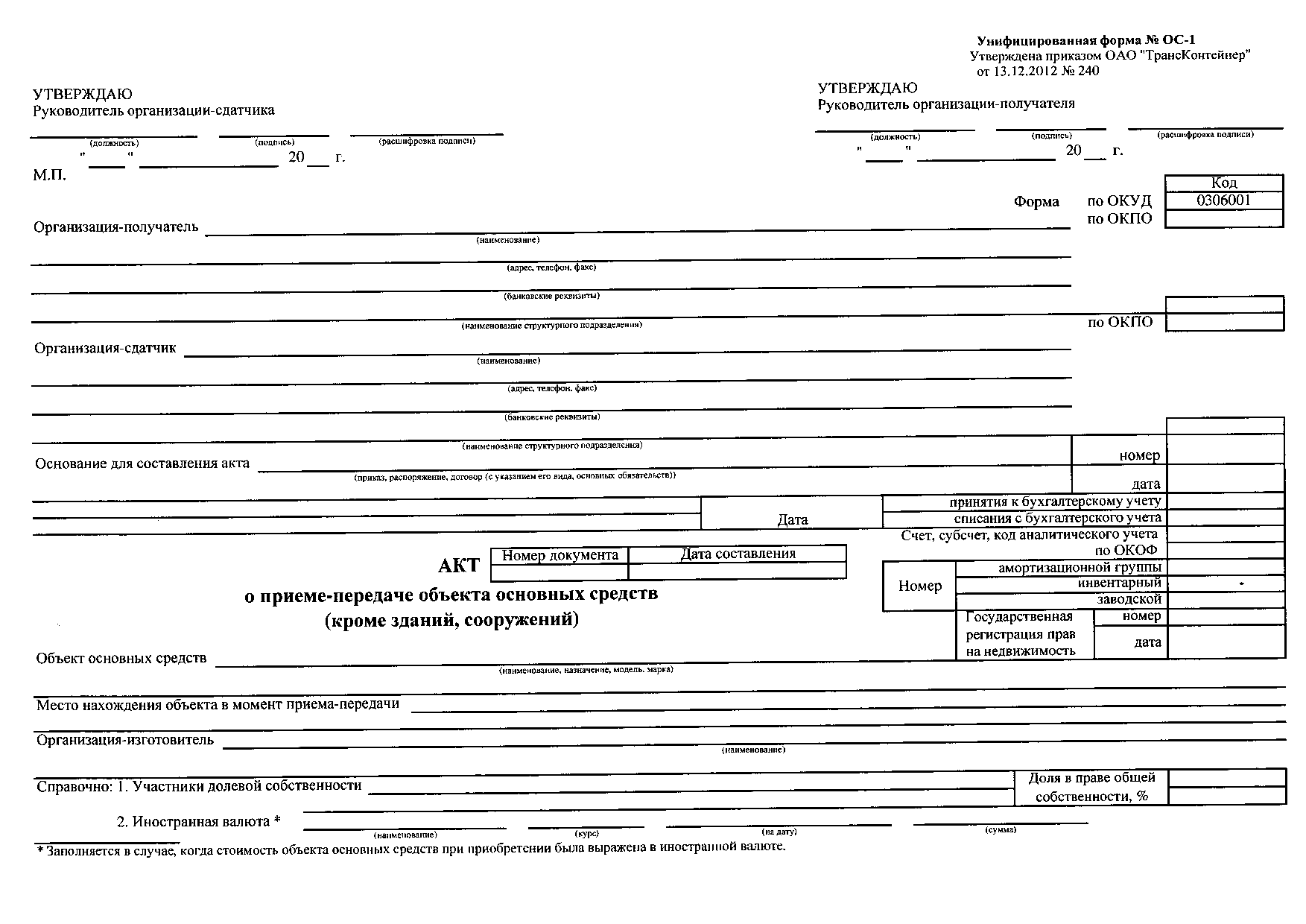 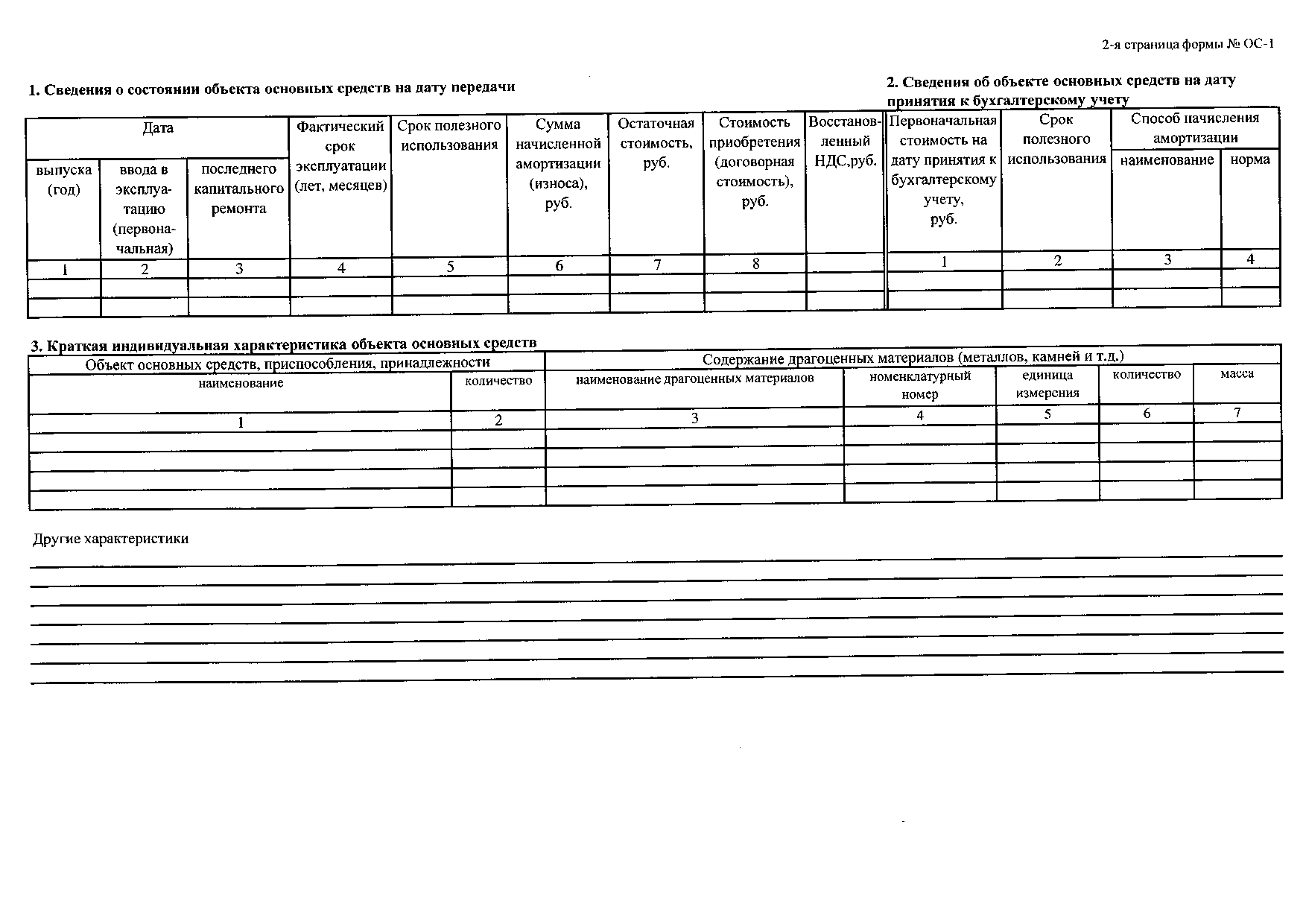 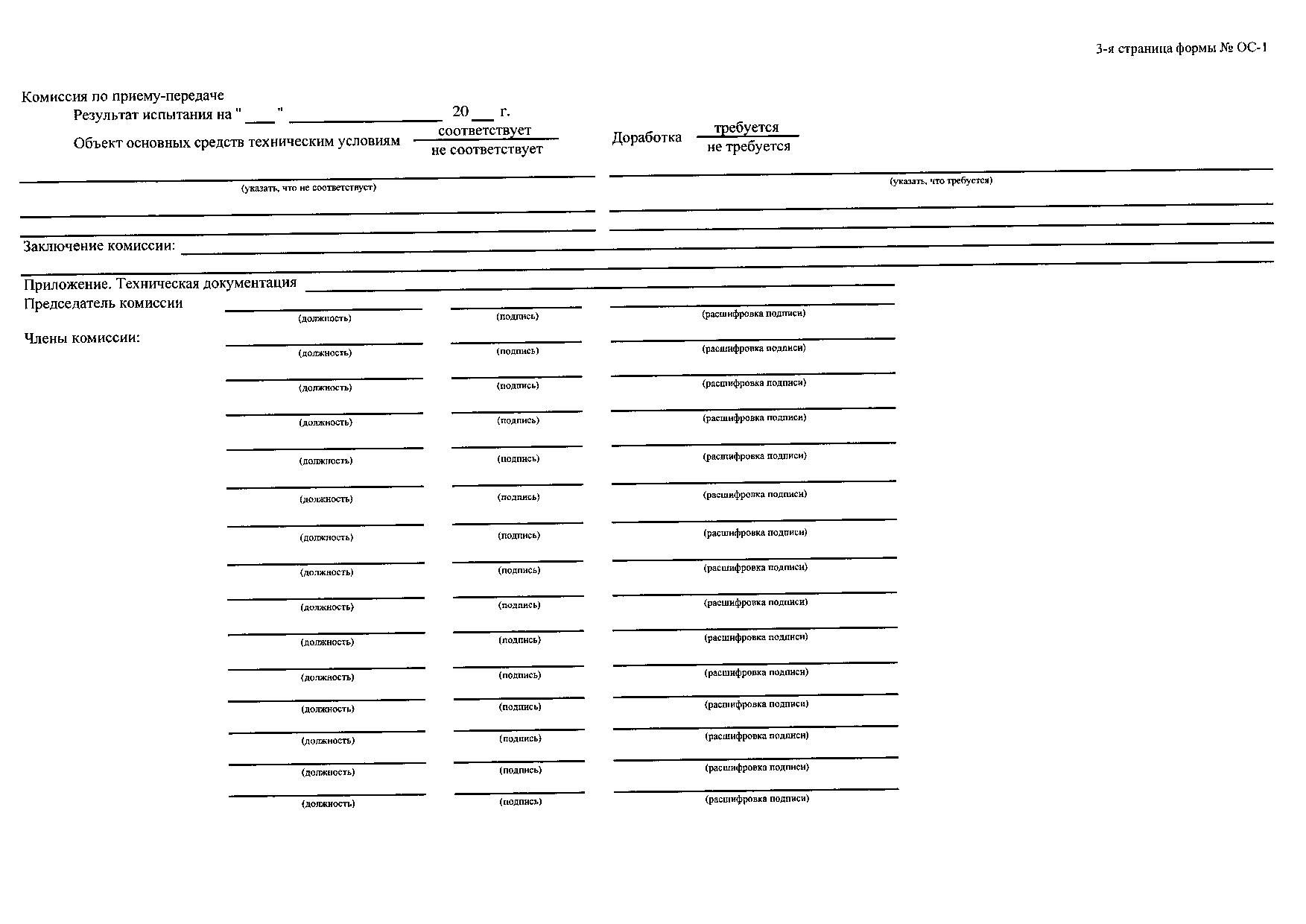 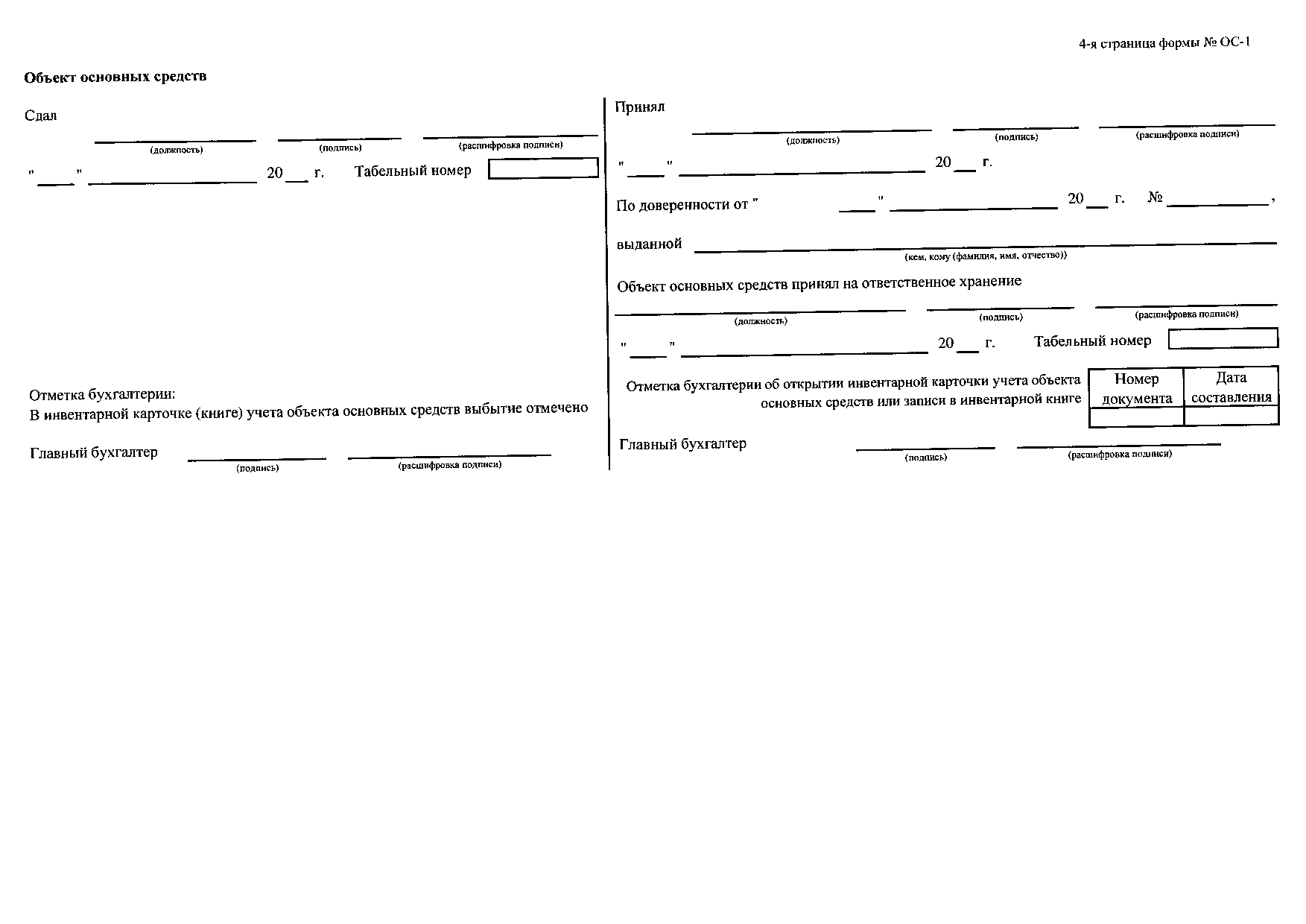                                                                                                                                                                           Приложение  7  к Договору № -______от «_____»__________201__г.Приложение  8 к  Договору  № - _______ от «___»_________201___г.Календарный план Приложение № 6к документации о закупкеСВЕДЕНИЯ ОБ АДМИНИСТРАТИВНОМ И ПРОИЗВОДСТВЕННОМ ПЕРСОНАЛЕ ПРЕТЕНДЕНТА(указывается персонал, который необходим для выполнения работ, оказания услуг, поставки товара, являющихся предметом Открытого конкурса)Административный персонал Производственный персонал (рабочие)Представитель, имеющий полномочия подписать заявку на участие от имени ______________________________________________________________(наименование претендента)__________________________________________________________________       Печать			(должность, подпись, ФИО)"____" _________ 201__ г.Приложение № 7к документации о закупкеСВЕДЕНИЯ О ПЛАНИРУЕМЫХ К ПРИВЛЕЧЕНИЮ СУБПОДРЯДНЫХ ОРГАНИЗАЦИЯХ(отдельный лист по каждому субподрядчику)Наименование организации, фирмы:____________________________________________________________________________Приложения:- копия действующего свидетельства о допуске к выполнению работ, передаваемых субподрядчику по предмету конкурса, выданного СРО - копии документов, подтверждающих согласие субподрядных организаций (договор о намерениях, предварительное соглашение и др.) выполнить передаваемые объемы работ по предмету конкурса.Представитель, имеющий полномочия подписать заявку на участие от имени ______________________________________________________________(наименование претендента)____________________________________________________________________       Печать			(должность, подпись, ФИО)"____" _________ 201__ г.№№Содержание ПояснениеПояснениеПояснениеПояснение11ОбъектСистема  видеонаблюдения площадки для переработки большегрузных контейнеров инв.85, контейнерного терминала Пенза.Площадь контейнерной площадки с подкрановыми путями (инв. 85) составляет S= 7200 м2, площадка с асфальтовым покрытием (инв.348)  S= 4200м2. Общая площадь  территории  для монтажа  системы видеонаблюдения составляет  Sобщ.   = 11 400 м2.Система  видеонаблюдения площадки для переработки большегрузных контейнеров инв.85, контейнерного терминала Пенза.Площадь контейнерной площадки с подкрановыми путями (инв. 85) составляет S= 7200 м2, площадка с асфальтовым покрытием (инв.348)  S= 4200м2. Общая площадь  территории  для монтажа  системы видеонаблюдения составляет  Sобщ.   = 11 400 м2.Система  видеонаблюдения площадки для переработки большегрузных контейнеров инв.85, контейнерного терминала Пенза.Площадь контейнерной площадки с подкрановыми путями (инв. 85) составляет S= 7200 м2, площадка с асфальтовым покрытием (инв.348)  S= 4200м2. Общая площадь  территории  для монтажа  системы видеонаблюдения составляет  Sобщ.   = 11 400 м2.Система  видеонаблюдения площадки для переработки большегрузных контейнеров инв.85, контейнерного терминала Пенза.Площадь контейнерной площадки с подкрановыми путями (инв. 85) составляет S= 7200 м2, площадка с асфальтовым покрытием (инв.348)  S= 4200м2. Общая площадь  территории  для монтажа  системы видеонаблюдения составляет  Sобщ.   = 11 400 м2.22Место выполнения г. Пенза, ул. Чаадаева, д.66.г. Пенза, ул. Чаадаева, д.66.г. Пенза, ул. Чаадаева, д.66.г. Пенза, ул. Чаадаева, д.66.33Срок выполнения работНачало работ –  с  даты заключения договораОкончание работ  -  не более 3 (трех) календарных месяца с  даты заключения договора, но не позднее 31.12.2015г. Начало работ –  с  даты заключения договораОкончание работ  -  не более 3 (трех) календарных месяца с  даты заключения договора, но не позднее 31.12.2015г. Начало работ –  с  даты заключения договораОкончание работ  -  не более 3 (трех) календарных месяца с  даты заключения договора, но не позднее 31.12.2015г. Начало работ –  с  даты заключения договораОкончание работ  -  не более 3 (трех) календарных месяца с  даты заключения договора, но не позднее 31.12.2015г. 44Виды работ, расчёт стоимостиМонтаж системы видеонаблюдения площадки для переработки большегрузных контейнеров инв.85,  контейнерного терминала Пенза.  Объемы и работы   указаны в приложении №1 к техническому заданию.  Перечень работ,  выполнение которых  требует наличия выданного  саморегулируемой организацией (СРО) свидетельства о  допуске к  осуществлению работ, влияющих на безопасность объектов капитального строительства,  указаны в приложении 2 к техническому заданию.                                                                           Расчёт стоимости должен быть представлен в отраслевой сметно-нормативной базе ОСНБЖ-2001 с использованием текущих индексов изменения стоимости строительства, реконструкции и капитального ремонта  ОАО «РЖД».Монтаж системы видеонаблюдения площадки для переработки большегрузных контейнеров инв.85,  контейнерного терминала Пенза.  Объемы и работы   указаны в приложении №1 к техническому заданию.  Перечень работ,  выполнение которых  требует наличия выданного  саморегулируемой организацией (СРО) свидетельства о  допуске к  осуществлению работ, влияющих на безопасность объектов капитального строительства,  указаны в приложении 2 к техническому заданию.                                                                           Расчёт стоимости должен быть представлен в отраслевой сметно-нормативной базе ОСНБЖ-2001 с использованием текущих индексов изменения стоимости строительства, реконструкции и капитального ремонта  ОАО «РЖД».Монтаж системы видеонаблюдения площадки для переработки большегрузных контейнеров инв.85,  контейнерного терминала Пенза.  Объемы и работы   указаны в приложении №1 к техническому заданию.  Перечень работ,  выполнение которых  требует наличия выданного  саморегулируемой организацией (СРО) свидетельства о  допуске к  осуществлению работ, влияющих на безопасность объектов капитального строительства,  указаны в приложении 2 к техническому заданию.                                                                           Расчёт стоимости должен быть представлен в отраслевой сметно-нормативной базе ОСНБЖ-2001 с использованием текущих индексов изменения стоимости строительства, реконструкции и капитального ремонта  ОАО «РЖД».Монтаж системы видеонаблюдения площадки для переработки большегрузных контейнеров инв.85,  контейнерного терминала Пенза.  Объемы и работы   указаны в приложении №1 к техническому заданию.  Перечень работ,  выполнение которых  требует наличия выданного  саморегулируемой организацией (СРО) свидетельства о  допуске к  осуществлению работ, влияющих на безопасность объектов капитального строительства,  указаны в приложении 2 к техническому заданию.                                                                           Расчёт стоимости должен быть представлен в отраслевой сметно-нормативной базе ОСНБЖ-2001 с использованием текущих индексов изменения стоимости строительства, реконструкции и капитального ремонта  ОАО «РЖД».55Требования к качеству работ          Качество выполняемых работ должно соответствовать требованиям СНиП 3.01.01-85* «Организация строительного производства», рабочей документации, действующим стандартам, нормам, правилам и техническим условиям.                                     Все используемые  в строительстве объекта материалы, изделия и конструкции должны иметь документы, подтверждающие  соответствие их качества требованиям к данным видам материалов, изделий, конструкций в соответствии с законодательством Российской Федерации.                                     Качество выполняемых работ должно соответствовать требованиям СНиП 3.01.01-85* «Организация строительного производства», рабочей документации, действующим стандартам, нормам, правилам и техническим условиям.                                     Все используемые  в строительстве объекта материалы, изделия и конструкции должны иметь документы, подтверждающие  соответствие их качества требованиям к данным видам материалов, изделий, конструкций в соответствии с законодательством Российской Федерации.                                     Качество выполняемых работ должно соответствовать требованиям СНиП 3.01.01-85* «Организация строительного производства», рабочей документации, действующим стандартам, нормам, правилам и техническим условиям.                                     Все используемые  в строительстве объекта материалы, изделия и конструкции должны иметь документы, подтверждающие  соответствие их качества требованиям к данным видам материалов, изделий, конструкций в соответствии с законодательством Российской Федерации.                                     Качество выполняемых работ должно соответствовать требованиям СНиП 3.01.01-85* «Организация строительного производства», рабочей документации, действующим стандартам, нормам, правилам и техническим условиям.                                     Все используемые  в строительстве объекта материалы, изделия и конструкции должны иметь документы, подтверждающие  соответствие их качества требованиям к данным видам материалов, изделий, конструкций в соответствии с законодательством Российской Федерации.                           66Требования к безопасности работ    В процессе производства  строительно-монтажных работ  Исполнитель обязан соблюдать требования  ГОСТ и СНиП  по технике безопасности, нести полную ответственность за создание безопасных условий труда. Выполняемые работы, равно как и их результат, должны соответствовать требованиям:1)	СНиП  12-03-2001 «Безопасность труда в
строительстве. Часть 1. Общие требования»;2)	СНиП  12-04-2002 «Безопасность труда в
строительстве. Часть 2. Строительное производство»;3)	СП  12-136-2002 «Безопасность труда в
строительстве»;4)	«Решения по охране труда и промышленной
безопасности в проектах организации строительства
и проектах производства работ»;5) СП  12-135-2003 Свод правил по проектированию и строительству «Безопасность труда в строительстве. Отраслевые типовые инструкции по охране труда».                                                                                До начала производства работ назначить ответственного  по объекту за пожарную безопасность и технику безопасности.    В процессе производства  строительно-монтажных работ  Исполнитель обязан соблюдать требования  ГОСТ и СНиП  по технике безопасности, нести полную ответственность за создание безопасных условий труда. Выполняемые работы, равно как и их результат, должны соответствовать требованиям:1)	СНиП  12-03-2001 «Безопасность труда в
строительстве. Часть 1. Общие требования»;2)	СНиП  12-04-2002 «Безопасность труда в
строительстве. Часть 2. Строительное производство»;3)	СП  12-136-2002 «Безопасность труда в
строительстве»;4)	«Решения по охране труда и промышленной
безопасности в проектах организации строительства
и проектах производства работ»;5) СП  12-135-2003 Свод правил по проектированию и строительству «Безопасность труда в строительстве. Отраслевые типовые инструкции по охране труда».                                                                                До начала производства работ назначить ответственного  по объекту за пожарную безопасность и технику безопасности.    В процессе производства  строительно-монтажных работ  Исполнитель обязан соблюдать требования  ГОСТ и СНиП  по технике безопасности, нести полную ответственность за создание безопасных условий труда. Выполняемые работы, равно как и их результат, должны соответствовать требованиям:1)	СНиП  12-03-2001 «Безопасность труда в
строительстве. Часть 1. Общие требования»;2)	СНиП  12-04-2002 «Безопасность труда в
строительстве. Часть 2. Строительное производство»;3)	СП  12-136-2002 «Безопасность труда в
строительстве»;4)	«Решения по охране труда и промышленной
безопасности в проектах организации строительства
и проектах производства работ»;5) СП  12-135-2003 Свод правил по проектированию и строительству «Безопасность труда в строительстве. Отраслевые типовые инструкции по охране труда».                                                                                До начала производства работ назначить ответственного  по объекту за пожарную безопасность и технику безопасности.    В процессе производства  строительно-монтажных работ  Исполнитель обязан соблюдать требования  ГОСТ и СНиП  по технике безопасности, нести полную ответственность за создание безопасных условий труда. Выполняемые работы, равно как и их результат, должны соответствовать требованиям:1)	СНиП  12-03-2001 «Безопасность труда в
строительстве. Часть 1. Общие требования»;2)	СНиП  12-04-2002 «Безопасность труда в
строительстве. Часть 2. Строительное производство»;3)	СП  12-136-2002 «Безопасность труда в
строительстве»;4)	«Решения по охране труда и промышленной
безопасности в проектах организации строительства
и проектах производства работ»;5) СП  12-135-2003 Свод правил по проектированию и строительству «Безопасность труда в строительстве. Отраслевые типовые инструкции по охране труда».                                                                                До начала производства работ назначить ответственного  по объекту за пожарную безопасность и технику безопасности.77Требования к результату  В соответствии со ст.723, 475 ГК РФ в результате выполненных в полном объеме Исполнителем работ, Заказчик должен получить готовую к эксплуатации   систему видеонаблюдения, расположенную по адресу: г. Пенза, ул.Чаадаева,  66.      Работы должны быть выполнены,  в полном соответствии с техническим заданием, строительными нормами и правилами, в соответствии техническими регламентами и соответствовать требованиям СНиП.    Результаты выполненных  работ должны удовлетворять требованиям, установленным настоящей документацией об открытом конкурсе, в том числе, по качеству и  объёму.                                        Работы должны быть выполнены в соответствии с требованиями действующих на территории РФ законодательных актов, норм и правил экологических, санитарно-гигиенических, противопожарных и др. и обеспечивать безопасную для жизни и здоровья людей эксплуатацию объекта.                                 В обязанности  Исполнителя входит оформление всей необходимой исполнительной документации для ввода объекта в эксплуатацию.  В соответствии со ст.723, 475 ГК РФ в результате выполненных в полном объеме Исполнителем работ, Заказчик должен получить готовую к эксплуатации   систему видеонаблюдения, расположенную по адресу: г. Пенза, ул.Чаадаева,  66.      Работы должны быть выполнены,  в полном соответствии с техническим заданием, строительными нормами и правилами, в соответствии техническими регламентами и соответствовать требованиям СНиП.    Результаты выполненных  работ должны удовлетворять требованиям, установленным настоящей документацией об открытом конкурсе, в том числе, по качеству и  объёму.                                        Работы должны быть выполнены в соответствии с требованиями действующих на территории РФ законодательных актов, норм и правил экологических, санитарно-гигиенических, противопожарных и др. и обеспечивать безопасную для жизни и здоровья людей эксплуатацию объекта.                                 В обязанности  Исполнителя входит оформление всей необходимой исполнительной документации для ввода объекта в эксплуатацию.  В соответствии со ст.723, 475 ГК РФ в результате выполненных в полном объеме Исполнителем работ, Заказчик должен получить готовую к эксплуатации   систему видеонаблюдения, расположенную по адресу: г. Пенза, ул.Чаадаева,  66.      Работы должны быть выполнены,  в полном соответствии с техническим заданием, строительными нормами и правилами, в соответствии техническими регламентами и соответствовать требованиям СНиП.    Результаты выполненных  работ должны удовлетворять требованиям, установленным настоящей документацией об открытом конкурсе, в том числе, по качеству и  объёму.                                        Работы должны быть выполнены в соответствии с требованиями действующих на территории РФ законодательных актов, норм и правил экологических, санитарно-гигиенических, противопожарных и др. и обеспечивать безопасную для жизни и здоровья людей эксплуатацию объекта.                                 В обязанности  Исполнителя входит оформление всей необходимой исполнительной документации для ввода объекта в эксплуатацию.  В соответствии со ст.723, 475 ГК РФ в результате выполненных в полном объеме Исполнителем работ, Заказчик должен получить готовую к эксплуатации   систему видеонаблюдения, расположенную по адресу: г. Пенза, ул.Чаадаева,  66.      Работы должны быть выполнены,  в полном соответствии с техническим заданием, строительными нормами и правилами, в соответствии техническими регламентами и соответствовать требованиям СНиП.    Результаты выполненных  работ должны удовлетворять требованиям, установленным настоящей документацией об открытом конкурсе, в том числе, по качеству и  объёму.                                        Работы должны быть выполнены в соответствии с требованиями действующих на территории РФ законодательных актов, норм и правил экологических, санитарно-гигиенических, противопожарных и др. и обеспечивать безопасную для жизни и здоровья людей эксплуатацию объекта.                                 В обязанности  Исполнителя входит оформление всей необходимой исполнительной документации для ввода объекта в эксплуатацию.88Гарантии на работы Срок гарантии на выполненные работы  -  не менее 24 (не менее двадцати  четырёх) месяцев  с момента подписания сторонами Акта выполненных работ.  Если в период гарантийного срока  обслуживания обнаружены  дефекты, препятствующие нормальной эксплуатации объекта, то Исполнитель обязан их устранить за свой счёт и в  согласованные Заказчиком сроки.  Гарантийный срок в этом случае продлевается соответственно на период устранения дефектов.  Для участия в составлении акта, фиксирующего дефекты,  согласования порядка и  сроков их устранения Исполнитель обязан направить своего представителя не позднее 10 (десяти) рабочих дней со дня получения письменного  извещения Заказчика. Срок гарантии на выполненные работы  -  не менее 24 (не менее двадцати  четырёх) месяцев  с момента подписания сторонами Акта выполненных работ.  Если в период гарантийного срока  обслуживания обнаружены  дефекты, препятствующие нормальной эксплуатации объекта, то Исполнитель обязан их устранить за свой счёт и в  согласованные Заказчиком сроки.  Гарантийный срок в этом случае продлевается соответственно на период устранения дефектов.  Для участия в составлении акта, фиксирующего дефекты,  согласования порядка и  сроков их устранения Исполнитель обязан направить своего представителя не позднее 10 (десяти) рабочих дней со дня получения письменного  извещения Заказчика. Срок гарантии на выполненные работы  -  не менее 24 (не менее двадцати  четырёх) месяцев  с момента подписания сторонами Акта выполненных работ.  Если в период гарантийного срока  обслуживания обнаружены  дефекты, препятствующие нормальной эксплуатации объекта, то Исполнитель обязан их устранить за свой счёт и в  согласованные Заказчиком сроки.  Гарантийный срок в этом случае продлевается соответственно на период устранения дефектов.  Для участия в составлении акта, фиксирующего дефекты,  согласования порядка и  сроков их устранения Исполнитель обязан направить своего представителя не позднее 10 (десяти) рабочих дней со дня получения письменного  извещения Заказчика. Срок гарантии на выполненные работы  -  не менее 24 (не менее двадцати  четырёх) месяцев  с момента подписания сторонами Акта выполненных работ.  Если в период гарантийного срока  обслуживания обнаружены  дефекты, препятствующие нормальной эксплуатации объекта, то Исполнитель обязан их устранить за свой счёт и в  согласованные Заказчиком сроки.  Гарантийный срок в этом случае продлевается соответственно на период устранения дефектов.  Для участия в составлении акта, фиксирующего дефекты,  согласования порядка и  сроков их устранения Исполнитель обязан направить своего представителя не позднее 10 (десяти) рабочих дней со дня получения письменного  извещения Заказчика.99Приёмка работ  Приёмка работ выполняется подписанием актов выполненных работ: форм КС -2,  КС-3,  ОС-1, счетов и счетов-фактур,  с предоставлением исполнительной документации, сертификатов на использованные в работе материалы.  По окончании работ по строительству составляется акт приёмки в эксплуатацию объекта. При наличии дефектов оформляется акт об устранении недоделок с указанием работ подлежащих выполнению.  Приёмка работ выполняется подписанием актов выполненных работ: форм КС -2,  КС-3,  ОС-1, счетов и счетов-фактур,  с предоставлением исполнительной документации, сертификатов на использованные в работе материалы.  По окончании работ по строительству составляется акт приёмки в эксплуатацию объекта. При наличии дефектов оформляется акт об устранении недоделок с указанием работ подлежащих выполнению.  Приёмка работ выполняется подписанием актов выполненных работ: форм КС -2,  КС-3,  ОС-1, счетов и счетов-фактур,  с предоставлением исполнительной документации, сертификатов на использованные в работе материалы.  По окончании работ по строительству составляется акт приёмки в эксплуатацию объекта. При наличии дефектов оформляется акт об устранении недоделок с указанием работ подлежащих выполнению.  Приёмка работ выполняется подписанием актов выполненных работ: форм КС -2,  КС-3,  ОС-1, счетов и счетов-фактур,  с предоставлением исполнительной документации, сертификатов на использованные в работе материалы.  По окончании работ по строительству составляется акт приёмки в эксплуатацию объекта. При наличии дефектов оформляется акт об устранении недоделок с указанием работ подлежащих выполнению.1010Оплата работЗаказчик выплачивает Исполнителю аванс в размере не более 25% (не более двадцати пяти процентов) от цены работ по настоящему Договору в течение 20 (двадцати) банковских дней после подписания сторонами настоящего Договора на основании счёта Исполнителя. Окончательный расчёт по настоящему Договору производится в течение 30 (тридцати) банковских дней с  момента подписания актов приёмки выполненных работ по форме КС-2, справок о стоимости выполненных работ по  форме  КС-3, Акта о приёме-передаче объекта основных средств по форме ОС-1,  на основании счетов на оплату с учётом всех налогов, стоимости материалов, изделий и расходов, связанных  с их доставкой, а  также иных расходов, связанных с выполнением работ.Заказчик выплачивает Исполнителю аванс в размере не более 25% (не более двадцати пяти процентов) от цены работ по настоящему Договору в течение 20 (двадцати) банковских дней после подписания сторонами настоящего Договора на основании счёта Исполнителя. Окончательный расчёт по настоящему Договору производится в течение 30 (тридцати) банковских дней с  момента подписания актов приёмки выполненных работ по форме КС-2, справок о стоимости выполненных работ по  форме  КС-3, Акта о приёме-передаче объекта основных средств по форме ОС-1,  на основании счетов на оплату с учётом всех налогов, стоимости материалов, изделий и расходов, связанных  с их доставкой, а  также иных расходов, связанных с выполнением работ.Заказчик выплачивает Исполнителю аванс в размере не более 25% (не более двадцати пяти процентов) от цены работ по настоящему Договору в течение 20 (двадцати) банковских дней после подписания сторонами настоящего Договора на основании счёта Исполнителя. Окончательный расчёт по настоящему Договору производится в течение 30 (тридцати) банковских дней с  момента подписания актов приёмки выполненных работ по форме КС-2, справок о стоимости выполненных работ по  форме  КС-3, Акта о приёме-передаче объекта основных средств по форме ОС-1,  на основании счетов на оплату с учётом всех налогов, стоимости материалов, изделий и расходов, связанных  с их доставкой, а  также иных расходов, связанных с выполнением работ.Заказчик выплачивает Исполнителю аванс в размере не более 25% (не более двадцати пяти процентов) от цены работ по настоящему Договору в течение 20 (двадцати) банковских дней после подписания сторонами настоящего Договора на основании счёта Исполнителя. Окончательный расчёт по настоящему Договору производится в течение 30 (тридцати) банковских дней с  момента подписания актов приёмки выполненных работ по форме КС-2, справок о стоимости выполненных работ по  форме  КС-3, Акта о приёме-передаче объекта основных средств по форме ОС-1,  на основании счетов на оплату с учётом всех налогов, стоимости материалов, изделий и расходов, связанных  с их доставкой, а  также иных расходов, связанных с выполнением работ.1111Требования к системе видеонаблюдения (СВН)Система видеонаблюдения (СВН) должна обеспечивать возможность видеонаблюдения и регистрации  обстановки на территории контейнерного терминала и внутри служебных  помещений.СВН должна  обеспечивать регистрацию событий по детектору движения в зоне видимости камер. Запись и хранение информации  осуществлять на  носители долговременного  хранения данных не менее 30 суток (с возможностью расширения дискового пространства). Запись видеоинформации должна осуществляться с частотой не менее 8 кадров в секунду.Расширение при записи и воспроизведении изображения должно быть: для камер обзора периметра не менее 1920*1080, для камер обзора территории не менее 1280*960.В составе СВН необходимо предусмотреть не менее 10 постов видеонаблюдения. СВН должна обеспечивать возможность просмотра изображения от любой камеры на любом мониторе любого из постов наблюдения в соответствии с заранее установленными приоритетами и  ограничениями.СВН должна обеспечивать  удалённый доступ (в том числе по сети Интернет) к отдельным видеокамерам (в режиме реального времени) и архиву видеозаписей, с пропускной способностью канала связи от 512 кбит/сек.СВН должна обеспечивать запись и хранение видеоинформации от всех видеокамер.Доступ к программам  конфигурирования СВН в целом и её отдельных блоков, а также к видеоархиву, должен быть организован на базе индивидуальных паролей и приоритетов.В СВН должны использоваться стационарные и поворотные IP- видеокамеры. Управление поворотными камерами производится с удалённого  рабочего места.Видеокамеры наружного наблюдения должны размещаться в обогреваемых кожухах, обеспечивающих нормальную работоспособность видеокамер в условиях отрицательных температур до - 40°С.Все стационарные видеокамеры наружного размещения должны быть оснащены объективами с автоматической диафрагмой и ИК- подсветкой (не менее 25 м).Поворотные видеокамеры должны обеспечивать обзор 360°по азимуту и от 0 до  80 по  углу места, оптический  zoom  не  менее 18х.Система должна обеспечивать просмотр и обработку архива видеоизображения без прерывания процесса наблюдения и записи.Программное обеспечение СВН должно  обеспечивать:  - трансляцию видеоизображения и его регистрацию с не менее 32-х видеокамер;- удалённый просмотр видео реального времени и  видеоархива любых камер;- запись метаданных, поиск в архиве по метаданным, дате, времени;- ONVIF- совместимость подключаемых видеокамер.   СВН должна иметь в своём составе программный модуль удалённого  просмотра данных от неограниченного количества видеосерверов (не менее 50), с отображением их места расположения на плане, в том числе через Интернет.Система видеонаблюдения (СВН) должна обеспечивать возможность видеонаблюдения и регистрации  обстановки на территории контейнерного терминала и внутри служебных  помещений.СВН должна  обеспечивать регистрацию событий по детектору движения в зоне видимости камер. Запись и хранение информации  осуществлять на  носители долговременного  хранения данных не менее 30 суток (с возможностью расширения дискового пространства). Запись видеоинформации должна осуществляться с частотой не менее 8 кадров в секунду.Расширение при записи и воспроизведении изображения должно быть: для камер обзора периметра не менее 1920*1080, для камер обзора территории не менее 1280*960.В составе СВН необходимо предусмотреть не менее 10 постов видеонаблюдения. СВН должна обеспечивать возможность просмотра изображения от любой камеры на любом мониторе любого из постов наблюдения в соответствии с заранее установленными приоритетами и  ограничениями.СВН должна обеспечивать  удалённый доступ (в том числе по сети Интернет) к отдельным видеокамерам (в режиме реального времени) и архиву видеозаписей, с пропускной способностью канала связи от 512 кбит/сек.СВН должна обеспечивать запись и хранение видеоинформации от всех видеокамер.Доступ к программам  конфигурирования СВН в целом и её отдельных блоков, а также к видеоархиву, должен быть организован на базе индивидуальных паролей и приоритетов.В СВН должны использоваться стационарные и поворотные IP- видеокамеры. Управление поворотными камерами производится с удалённого  рабочего места.Видеокамеры наружного наблюдения должны размещаться в обогреваемых кожухах, обеспечивающих нормальную работоспособность видеокамер в условиях отрицательных температур до - 40°С.Все стационарные видеокамеры наружного размещения должны быть оснащены объективами с автоматической диафрагмой и ИК- подсветкой (не менее 25 м).Поворотные видеокамеры должны обеспечивать обзор 360°по азимуту и от 0 до  80 по  углу места, оптический  zoom  не  менее 18х.Система должна обеспечивать просмотр и обработку архива видеоизображения без прерывания процесса наблюдения и записи.Программное обеспечение СВН должно  обеспечивать:  - трансляцию видеоизображения и его регистрацию с не менее 32-х видеокамер;- удалённый просмотр видео реального времени и  видеоархива любых камер;- запись метаданных, поиск в архиве по метаданным, дате, времени;- ONVIF- совместимость подключаемых видеокамер.   СВН должна иметь в своём составе программный модуль удалённого  просмотра данных от неограниченного количества видеосерверов (не менее 50), с отображением их места расположения на плане, в том числе через Интернет.Система видеонаблюдения (СВН) должна обеспечивать возможность видеонаблюдения и регистрации  обстановки на территории контейнерного терминала и внутри служебных  помещений.СВН должна  обеспечивать регистрацию событий по детектору движения в зоне видимости камер. Запись и хранение информации  осуществлять на  носители долговременного  хранения данных не менее 30 суток (с возможностью расширения дискового пространства). Запись видеоинформации должна осуществляться с частотой не менее 8 кадров в секунду.Расширение при записи и воспроизведении изображения должно быть: для камер обзора периметра не менее 1920*1080, для камер обзора территории не менее 1280*960.В составе СВН необходимо предусмотреть не менее 10 постов видеонаблюдения. СВН должна обеспечивать возможность просмотра изображения от любой камеры на любом мониторе любого из постов наблюдения в соответствии с заранее установленными приоритетами и  ограничениями.СВН должна обеспечивать  удалённый доступ (в том числе по сети Интернет) к отдельным видеокамерам (в режиме реального времени) и архиву видеозаписей, с пропускной способностью канала связи от 512 кбит/сек.СВН должна обеспечивать запись и хранение видеоинформации от всех видеокамер.Доступ к программам  конфигурирования СВН в целом и её отдельных блоков, а также к видеоархиву, должен быть организован на базе индивидуальных паролей и приоритетов.В СВН должны использоваться стационарные и поворотные IP- видеокамеры. Управление поворотными камерами производится с удалённого  рабочего места.Видеокамеры наружного наблюдения должны размещаться в обогреваемых кожухах, обеспечивающих нормальную работоспособность видеокамер в условиях отрицательных температур до - 40°С.Все стационарные видеокамеры наружного размещения должны быть оснащены объективами с автоматической диафрагмой и ИК- подсветкой (не менее 25 м).Поворотные видеокамеры должны обеспечивать обзор 360°по азимуту и от 0 до  80 по  углу места, оптический  zoom  не  менее 18х.Система должна обеспечивать просмотр и обработку архива видеоизображения без прерывания процесса наблюдения и записи.Программное обеспечение СВН должно  обеспечивать:  - трансляцию видеоизображения и его регистрацию с не менее 32-х видеокамер;- удалённый просмотр видео реального времени и  видеоархива любых камер;- запись метаданных, поиск в архиве по метаданным, дате, времени;- ONVIF- совместимость подключаемых видеокамер.   СВН должна иметь в своём составе программный модуль удалённого  просмотра данных от неограниченного количества видеосерверов (не менее 50), с отображением их места расположения на плане, в том числе через Интернет.Система видеонаблюдения (СВН) должна обеспечивать возможность видеонаблюдения и регистрации  обстановки на территории контейнерного терминала и внутри служебных  помещений.СВН должна  обеспечивать регистрацию событий по детектору движения в зоне видимости камер. Запись и хранение информации  осуществлять на  носители долговременного  хранения данных не менее 30 суток (с возможностью расширения дискового пространства). Запись видеоинформации должна осуществляться с частотой не менее 8 кадров в секунду.Расширение при записи и воспроизведении изображения должно быть: для камер обзора периметра не менее 1920*1080, для камер обзора территории не менее 1280*960.В составе СВН необходимо предусмотреть не менее 10 постов видеонаблюдения. СВН должна обеспечивать возможность просмотра изображения от любой камеры на любом мониторе любого из постов наблюдения в соответствии с заранее установленными приоритетами и  ограничениями.СВН должна обеспечивать  удалённый доступ (в том числе по сети Интернет) к отдельным видеокамерам (в режиме реального времени) и архиву видеозаписей, с пропускной способностью канала связи от 512 кбит/сек.СВН должна обеспечивать запись и хранение видеоинформации от всех видеокамер.Доступ к программам  конфигурирования СВН в целом и её отдельных блоков, а также к видеоархиву, должен быть организован на базе индивидуальных паролей и приоритетов.В СВН должны использоваться стационарные и поворотные IP- видеокамеры. Управление поворотными камерами производится с удалённого  рабочего места.Видеокамеры наружного наблюдения должны размещаться в обогреваемых кожухах, обеспечивающих нормальную работоспособность видеокамер в условиях отрицательных температур до - 40°С.Все стационарные видеокамеры наружного размещения должны быть оснащены объективами с автоматической диафрагмой и ИК- подсветкой (не менее 25 м).Поворотные видеокамеры должны обеспечивать обзор 360°по азимуту и от 0 до  80 по  углу места, оптический  zoom  не  менее 18х.Система должна обеспечивать просмотр и обработку архива видеоизображения без прерывания процесса наблюдения и записи.Программное обеспечение СВН должно  обеспечивать:  - трансляцию видеоизображения и его регистрацию с не менее 32-х видеокамер;- удалённый просмотр видео реального времени и  видеоархива любых камер;- запись метаданных, поиск в архиве по метаданным, дате, времени;- ONVIF- совместимость подключаемых видеокамер.   СВН должна иметь в своём составе программный модуль удалённого  просмотра данных от неограниченного количества видеосерверов (не менее 50), с отображением их места расположения на плане, в том числе через Интернет.                         Приложение  1 к техническому заданию Ведомость объёмов работ                         Приложение  1 к техническому заданию Ведомость объёмов работ                         Приложение  1 к техническому заданию Ведомость объёмов работ                         Приложение  1 к техническому заданию Ведомость объёмов работ№Наименование работНаименование работНаименование работЕдиница  измеренияКоличество122234                      Раздел 1. Монтажные работы                      Раздел 1. Монтажные работы                      Раздел 1. Монтажные работы1Аппаратура цветного телевидения (камера  уличная цветная поворотная IP,  DS-2DE7184-A ) Аппаратура цветного телевидения (камера  уличная цветная поворотная IP,  DS-2DE7184-A ) Аппаратура цветного телевидения (камера  уличная цветная поворотная IP,  DS-2DE7184-A ) шт.82Отдельно устанавливаемый преобразователь для видеокамеры IP   (в том числе: блок питания 220В/24В АС)Отдельно устанавливаемый преобразователь для видеокамеры IP   (в том числе: блок питания 220В/24В АС)Отдельно устанавливаемый преобразователь для видеокамеры IP   (в том числе: блок питания 220В/24В АС)шт.83Пульт - видеорегистратор цифровой (на 8 входов  DS-7608NI-E2/8P 8 IP)Пульт - видеорегистратор цифровой (на 8 входов  DS-7608NI-E2/8P 8 IP)Пульт - видеорегистратор цифровой (на 8 входов  DS-7608NI-E2/8P 8 IP)шт.14Отдельно устанавливаемый усилитель (коммутатор  DES-1005D)Отдельно устанавливаемый усилитель (коммутатор  DES-1005D)Отдельно устанавливаемый усилитель (коммутатор  DES-1005D)шт.45Плата дополнительная (жёсткий диск SATA 4 ТБ)Плата дополнительная (жёсткий диск SATA 4 ТБ)Плата дополнительная (жёсткий диск SATA 4 ТБ)шт.26Аппарат настольный, системный, блок бесперебойного питания базового оборудования (SKAT-UPS 1500/900)Аппарат настольный, системный, блок бесперебойного питания базового оборудования (SKAT-UPS 1500/900)Аппарат настольный, системный, блок бесперебойного питания базового оборудования (SKAT-UPS 1500/900)шт.17Аппарат настольный, системный, блок бесперебойного питания базового оборудования (SKAT-UPS 800)	Аппарат настольный, системный, блок бесперебойного питания базового оборудования (SKAT-UPS 800)	Аппарат настольный, системный, блок бесперебойного питания базового оборудования (SKAT-UPS 800)	шт.18Устройство видеоконтрольное (монитор жидкокристаллический 21,5``  =2шт; процессор Core i5-/4Gb/500Gb/Win 8 Pro 64-bit=1шт)Устройство видеоконтрольное (монитор жидкокристаллический 21,5``  =2шт; процессор Core i5-/4Gb/500Gb/Win 8 Pro 64-bit=1шт)Устройство видеоконтрольное (монитор жидкокристаллический 21,5``  =2шт; процессор Core i5-/4Gb/500Gb/Win 8 Pro 64-bit=1шт)комплект19Затягивание провода в проложенные гофротрубы  в общей оплётке суммарным сечением до 16 мм2  (в том числе: Кабель витая пара - 5 категории, марки ParLan™ U/UTP PVС,  с числом пар и диаметром жилы 4х2х0,52мм = 1420+115=1535м;   Гофротруба =663 м)Затягивание провода в проложенные гофротрубы  в общей оплётке суммарным сечением до 16 мм2  (в том числе: Кабель витая пара - 5 категории, марки ParLan™ U/UTP PVС,  с числом пар и диаметром жилы 4х2х0,52мм = 1420+115=1535м;   Гофротруба =663 м)Затягивание провода в проложенные гофротрубы  в общей оплётке суммарным сечением до 16 мм2  (в том числе: Кабель витая пара - 5 категории, марки ParLan™ U/UTP PVС,  с числом пар и диаметром жилы 4х2х0,52мм = 1420+115=1535м;   Гофротруба =663 м)м153510Затягивание провода в проложенные гофротрубы  в общей оплётке суммарным сечением до 16 мм2  (в том числе: Кабель силовой, ВВГнг-LS, с числом жил и диаметром жилы 3х1,5 =663м;   Гофротруба=663 м)Затягивание провода в проложенные гофротрубы  в общей оплётке суммарным сечением до 16 мм2  (в том числе: Кабель силовой, ВВГнг-LS, с числом жил и диаметром жилы 3х1,5 =663м;   Гофротруба=663 м)Затягивание провода в проложенные гофротрубы  в общей оплётке суммарным сечением до 16 мм2  (в том числе: Кабель силовой, ВВГнг-LS, с числом жил и диаметром жилы 3х1,5 =663м;   Гофротруба=663 м)м66311Труба винипластовая, диаметр  до 25мм, монтаж по забору (252*2=504м)Труба винипластовая, диаметр  до 25мм, монтаж по забору (252*2=504м)Труба винипластовая, диаметр  до 25мм, монтаж по забору (252*2=504м)м50412Бурение ям  глубиной до 2 м, грунт 2 группыБурение ям  глубиной до 2 м, грунт 2 группыБурение ям  глубиной до 2 м, грунт 2 группышт.1013Установка стоек опор металлических, высотой до 8,5м                               (труба профильная  80х80)Установка стоек опор металлических, высотой до 8,5м                               (труба профильная  80х80)Установка стоек опор металлических, высотой до 8,5м                               (труба профильная  80х80)шт.1014Монтаж троса стального (для  провода - 2 в линии на планках с роликами  по тросу, сечением провода до 70мм2)Монтаж троса стального (для  провода - 2 в линии на планках с роликами  по тросу, сечением провода до 70мм2)Монтаж троса стального (для  провода - 2 в линии на планках с роликами  по тросу, сечением провода до 70мм2)м31115Узел подвески оптического кабеля на кронштейне длиной 700мм, для металлических опор (в том числе: кронштейн, болты крюковые)Узел подвески оптического кабеля на кронштейне длиной 700мм, для металлических опор (в том числе: кронштейн, болты крюковые)Узел подвески оптического кабеля на кронштейне длиной 700мм, для металлических опор (в том числе: кронштейн, болты крюковые)комплект816Прокладка провода внутри здания в коробах, сечением до 6 мм2 (Кабель силовой с медными жилами  без брони и наружного покрова, с изоляцией из поливинилхлоридного пластика, на номинальное напряжение 0,66кВ, марки ВВГнг-LS ,  с числом жил  и номинальным сечением жилы 3 х 1,5 мм2; Короб кабельного канала- 60*40мм)Прокладка провода внутри здания в коробах, сечением до 6 мм2 (Кабель силовой с медными жилами  без брони и наружного покрова, с изоляцией из поливинилхлоридного пластика, на номинальное напряжение 0,66кВ, марки ВВГнг-LS ,  с числом жил  и номинальным сечением жилы 3 х 1,5 мм2; Короб кабельного канала- 60*40мм)Прокладка провода внутри здания в коробах, сечением до 6 мм2 (Кабель силовой с медными жилами  без брони и наружного покрова, с изоляцией из поливинилхлоридного пластика, на номинальное напряжение 0,66кВ, марки ВВГнг-LS ,  с числом жил  и номинальным сечением жилы 3 х 1,5 мм2; Короб кабельного канала- 60*40мм)м40                       Раздел 2. Пусконаладочные работы                       Раздел 2. Пусконаладочные работы                       Раздел 2. Пусконаладочные работы18Установка операционной системы, программного обеспеченияУстановка операционной системы, программного обеспеченияУстановка операционной системы, программного обеспеченияшт.119Настройка канала связи по  подготовленным линейным трактам, канал связи между двумя оконечными станциями при  количестве  пунктов транзита между ними 0Настройка канала связи по  подготовленным линейным трактам, канал связи между двумя оконечными станциями при  количестве  пунктов транзита между ними 0Настройка канала связи по  подготовленным линейным трактам, канал связи между двумя оконечными станциями при  количестве  пунктов транзита между ними 01 канал связи820Автоматизированная система управления II категории технической  сложности  с  количеством каналов  (К общ) 20Автоматизированная система управления II категории технической  сложности  с  количеством каналов  (К общ) 20Автоматизированная система управления II категории технической  сложности  с  количеством каналов  (К общ) 201система1                                                                                  Приложение  2  к техническому заданию              Перечень работ,  выполнение которых  требует наличия выданного  саморегулируемой организацией (СРО) свидетельства о  допуске к  осуществлению работ, влияющих на безопасность объектов капитального строительства                                                                                  Приложение  2  к техническому заданию              Перечень работ,  выполнение которых  требует наличия выданного  саморегулируемой организацией (СРО) свидетельства о  допуске к  осуществлению работ, влияющих на безопасность объектов капитального строительства№ ЛотаВиды работ по Перечню, утвержденному Приказом Минрегиона России от 30.12.2009 г. № 624 с изменениями и дополнениями от23 июня 2010 г., 26 мая, 14 ноября 2011 г1 III.  Виды работ по строительству, реконструкции и капитальному ремонту3. Земляные работы3.1. Механизированная разработка грунта.   5. Свайные работы, Закрепление грунтов5.3. Устройство ростверков.5.9. Погружение и подъём стальных и шпунтованных  свай.   10. Монтаж металлических конструкций10.6. Монтаж и демонтаж тросовых несущих конструкций (растяжки, вантовые конструкции и прочие).   12.  Защита строительных конструкций, трубопроводов и оборудования                                                                                                                                                                                                                                                                                    12.3. Защитное покрытие лакокрасочными материалами                                                  12.5. Устройство оклеечной изоляции.12.9. Гидроизоляция строительных конструкций.  21. Устройство  наружных линий связи, в том числе телефонных, радио и телевидения.                                                                                                                                                                                                                                                                                     24. Пусконаладочные работы.                                                                                                                                                                                                                                                                                    24.10. Пусконаладочные работы систем  автоматики, сигнализации и взаимосвязанных устройств.  24.13. Пусконаладочные работы средств телемеханики.                                      № п/пНаименование п/пСодержание 1.Предмет Открытого конкурса.Открытый конкурс № ОКэ/001/НКП КБШ/0003 на право заключения договора на выполнение работ по монтажу системы видеонаблюдения площадки для переработки большегрузных контейнеров инв.85, контейнерного терминала Пенза, по адресу г.Пенза, ул.Чаадаева, д.66.2.Организатор Открытого конкурса, адрес, контактные лица и представители ЗаказчикаОрганизатором является ПАО «ТрансКонтейнер». Функции Организатора выполняет Постоянная рабочая группа Конкурсной комиссии филиала ПАО «ТрансКонтейнер» на Куйбышевской железной дороге.Адрес: 443041, г.Самара, ул. Льва Толстого , д.131.Контактное(ые) лицо(а) Заказчика: Пронина Альбина Анатольевна тел. 8(846)303-46-99, тел/факс 8(846)303-71-14, электронный адрес ProninaAA@trcont.ruКонтактное(ые) лицо(а) Организатора: Вишневский Евгений Адольфович, тел./факс 8(846)303-71-14, электронный адрес VishnevskiyEA@trcont.ru3.Дата опубликования извещения о проведении Открытого конкурса« 16 »  июня  2015 г.4.Средства массовой информации (СМИ), используемые в целях информационного обеспечения проведения процедуры Открытого конкурсаИзвещение о проведении Открытого конкурса, изменения к извещению, настоящая документация, протоколы, оформляемые в ходе проведения Открытого конкурса, вносимые в них изменения и дополнения и иные сведения, обязательность публикации которых предусмотрена  Положением о закупках и законодательством Российской Федерации публикуется (размещается) в информационно-телекоммуникационной сети «Интернет» на сайте ПАО «ТрансКонтейнер» (http://www.trcont.ru) и, в предусмотренных законодательством Российской Федерации случаях, в единой информационной системе в сфере закупок товаров, работ, услуг для обеспечения государственных и муниципальных нужд на официальном сайте для размещения информации о размещении заказов на поставку товаров, выполнение работ, оказание услуг (www.zakupki.gov.ru).В случае возникновения технических и иных неполадок при работе на официальном сайте (www.zakupki.gov.ru), блокирующих доступ к данному сайту в течение более чем одного рабочего дня, информация, подлежащая размещению на официальном сайте (www.zakupki.gov.ru),  размещается на сайте ПАО «ТрансКонтейнер» с последующим размещением такой информации на официальном сайте (www.zakupki.gov.ru) в течение одного рабочего дня со дня устранения технических или иных неполадок, блокирующих доступ к официальному сайту (www.zakupki.gov.ru), и считается размещенной в установленном порядке.При проведении открытого конкурса в электронной форме с применением ЭТП вся информация предусмотренная в данном пункте Информационной карты публикуется (подписывается) в электронной форме с использованием функционала и в соответствии с регламентом выбранной ЭТП, с применением соответствующего программно-аппаратного комплекса, обеспечивающего проведение процедур закупки с использованием сети «Интернет», размещаемого на сайте оператора торгов  http://otc.ru/tender.Электронной торговой площадкой используемой для  проведения торгов в электронном виде является ОТС-тендер (http://otc.ru/tender ). Контактная информация: Юридический адрес: 119049, г. Москва, 4-ый Добрынинский пер., д. 8. Почтовый адрес: 119049, г. Москва, 4-ый Добрынинский пер., д. 8 (БЦ "Добрыня", 9 этаж). Тел. 8(495)705-90-31 многоканальный телефон 8-800-77-55-800 (бесплатный звонок по России). Факс 8(495) 733-95-19. E-mail: info@otc-tender.ru.5.Начальная (максимальная) цена договора/ цена лотаНачальная (максимальная) цена договора составляет 920000,00 рублей (девятьсот двадцать тысяч рублей 00 копеек) с учетом всех налогов (кроме НДС), материалов, изделий, конструкций и затрат, связанных с их доставкой на объект, стоимость оборудования и затрат, связанных с его хранением, доставкой на объект и погрузочно-разгрузочными работами, а также все затраты, расходы подрядчика, связанные с выполнением работ, оказания услуг. 6.Место, дата начала и окончания подачи ЗаявокЗаявки принимаются через электронную торговую площадку информация по которой указана в пункте 4 Информационной карты с даты опубликования извещения о проведении Открытого конкурса и до 10 часов 00 минут
 « 06  »  июля   2015 г. 7.Срок действия Заявки	Заявка должна действовать не менее 60 календарных дней с даты окончания срока подачи Заявок (пункт 6 настоящей Информационной карты).8. Рассмотрение оценка и сопоставление ЗаявокОценка и сопоставление Заявок состоится 
« 08 » июля 2015г. в 10 часов 00 минут местного времени по адресу, указанному в пункте 2 настоящей Информационной карты9.Конкурсная комиссияРешение об итогах Открытого конкурса принимается Конкурсной комиссией Куйбышевского филиала ПАО «ТрансКонтейнер».Адрес:443041, г.Самара, ул. Льва Толстого, д.13110.Подведение итоговПодведение итогов состоится не позднее 14 часов 00 минут местного времени « 14 »  июля  2015 г. по адресу, указанному в пункте 9 Информационной карты.11.Условия оплаты за товар, выполнение работ, оказание услуг Заказчик выплачивает Исполнителю аванс в размере не более 25% (не более двадцати пяти процентов) от цены работ по настоящему Договору в течение 20 (двадцати) банковских дней после подписания сторонами настоящего Договора на основании счёта Исполнителя. Окончательный расчёт по настоящему Договору производится в течение 30 (тридцати) банковских дней с  момента подписания актов приёмки выполненных работ по форме КС-2, справок о стоимости выполненных работ по  форме  КС-3, Акта о приёме-передаче объекта основных средств по форме ОС-1, на основании счетов на оплату с учётом всех налогов, стоимости материалов, изделий и расходов, связанных  с их доставкой, а  также иных расходов, связанных с выполнением работ.12.Количество лотов  1 лот.13.Срок и место поставки товара, выполнения  работ, оказания услугСрок выполнения работ, оказания услуг, поставки товара и т.д.: Начало работ – с даты заключения договора, окончание  работ- не более 3 (трёх) календарных месяца с даты заключения договора, но не позднее 31.12.2015г.Место выполнения работ, оказания услуг, поставки товара и т.д.: г.Пенза, ул.Чаадаева ,  66. 14.Состав и количество (объем) товара, работ, услугСостав и объем услуг определен в разделе 4 «Техническое задание» документации о закупке.15.Официальный язык Русский язык. Вся переписка, связанная с проведением Открытого конкурса, ведется  в электронной форме через ЭТП на русском языке.16.Валюта Открытого конкурса  рубли РФ17.Требования, предъявляемые к претендентам и Заявке на участие в Открытом конкурсе 1. Помимо указанных в пунктах 2.1 и 2.2 настоящей документации требований к претенденту, участнику предъявляются следующие требования:  - деятельность претендента, участника не должна быть приостановлена в порядке, предусмотренном Кодексом Российской Федерации об административных правонарушениях, на день подачи Заявки на участие в Открытом конкурсе.- претендент, участник должен обладать исключительными правами на объекты интеллектуальной собственности, если в связи с исполнением договора Заказчик  приобретает права на объекты интеллектуальной собственности (за исключением программ для ЭВМ, баз данных); - отсутствие за последние три года просроченной задолженности перед ПАО «ТрансКонтейнер», фактов невыполнения обязательств перед ПАО «ТрансКонтейнер» и причинения вреда имуществу ПАО «ТрансКонтейнер».2.  Претендент, помимо документов, указанных в пункте 2.3 настоящей документации о закупке, в составе заявки должен предоставить следующие документы заверенные подписью и печатью претендента: - в случае если претендент, участник не является плательщиком НДС, документ, подтверждающий его право на освобождение от уплаты НДС, с указанием положения Налогового кодекса Российской Федерации, являющегося основанием для освобождения;- информация о функциональных и качественных характеристиках (потребительских свойствах), о качестве выполняемых работ, оказываемых услуг и иная информация об условиях исполнения договора, в том числе предложение о цене договора и порядке оплаты, а также копии документов, подтверждающих соответствие работ, услуг требованиям, установленным законодательством Российской Федерации и/или государства, являющегося местом выполнения работ, оказания услуг.- бухгалтерскую (финансовую) отчетность, а именно: бухгалтерские балансы и отчеты о финансовых результатах, за последние два года (либо налоговые декларации для лиц, применяющих упрощенную систему налогообложения (УСН) до 2014 года, с приложением документа, подтверждающего правомерность применения УСН, выданного Федеральной налоговой службой (копии, заверенные претендентом, с отметкой инспекции Федеральной налоговой службы РФ или с приложением заверенной претендентом копии документа, подтверждающего получение/отправку в Федеральную налоговую службу РФ бухгалтерской (финансовой) отчетности или налоговой декларации, предоставляет каждое юридическое и/или физическое лицо, выступающее на стороне одного претендента);- справку об исполнении претендентом обязанности по уплате налогов, сборов, пеней и штрафов, выданную не ранее 30 дней до размещения извещения о проведении Открытого конкурса налоговыми органами по форме, утвержденной Приказом ФНС России от 21 июля 2014 года №  ММВ-7-8/378@ (оригинал, либо нотариально заверенная копия) (предоставляет каждое юридическое и/или физическое лицо, выступающее на стороне одного претендента);- решение или копию решения об одобрении сделки, планируемой к заключению в результате Открытого конкурса, если такое одобрение требуется в соответствии с законодательством Российской Федерации или учредительными документами претендента (об одобрении крупной сделки, сделки, в совершении которой имеется заинтересованность, и др.). В случае если получение указанного решения до истечения срока подачи Заявок для претендента на участие в Открытом конкурсе невозможно в силу необходимости соблюдения установленного законодательством и учредительными документами претендента порядка созыва заседания органа, к компетенции которого относится вопрос об одобрении или о совершении соответствующих сделок, претендент обязан представить письмо, содержащее обязательство в случае признания его победителем Открытого конкурса представить вышеуказанное решение до момента заключения договора.- сведения о своих владельцах, включая конечных бенефициаров, с приложением подтверждающих документов, а также согласие (одобрение) контролирующих органов, органов управления претендента на совершение сделки или подтверждение уведомления соответствующих органов о совершении сделки в случаях, когда такое согласие (одобрение) или уведомление предусмотрено законодательством Российской Федерации.- действующие лицензии, сертификации, разрешения, допуски, если деятельность, которую осуществляет претендент, подлежит в соответствии с законодательством Российской Федерации лицензированию, сертификации или предусматривает получение разрешений, допусков к выполнению работ, оказанию услуг, поставке товаров и т.д. (нотариально заверенные копии).- документ по форме приложения № 4 к документации о закупке о наличии опыта выполнения работ, оказания услуг, поставки товара и т.д. по предмету Открытого конкурса.- сведения о производственном персонале по форме приложения № 6 к документации о закупке.18.Особенности предоставления документов иностранными участниками Особенности не предусмотрены. 19.Критерии оценки Заявок на участие в Открытом конкурсе и коэффициент их значимости20.Особенности заключения договора           Победитель вправе направить Заказчику предложения по внесению изменений в договор, размещенный в составе настоящей документации (приложение № 5), до момента его подписания победителем. Указанные предложения должны быть получены Заказчиком в двухсуточный срок с момента получения участником, признанного по итогам конкурса победителем, соответствующего договора  на ЭТП от Заказчика.  Изменения могут касаться только положений договора, которые не были одним из оценочных критериев для выбора победителя, указанных в пункте 19 Информационной карты настоящей документации о закупке.Внесение изменений в договор по предложениям победителя является правом Заказчика и осуществляется по усмотрению Заказчика.Победитель не имеет права отказаться от заключения договора, если его предложения по внесению в договор изменений не были согласованы Заказчиком.21.Привлечение субподрядчиков, соисполнителей  Привлечение субподрядчиков допускается. В соответствии с приложением № 7 настоящей документации. 22.Обеспечение исполнения договораНе предусмотрено23.Обеспечение заявкиНе предусмотрено№ п/пНаимено-вание  работЦена за единицу работ,  без учета НДСКоличество  работЦена за весь  объем  работ  в руб., без учета НДС Условия и порядок расчетов за  работыСрок выполнения работ,  месГарантий-ный срок, мес12345678Итого:Итого:--- на ___________________________________________                                                 (наименование работ и затрат, наименование объекта)№Наименование этапов работЦена работ с НДС, в руб.Срок выполнения работ начало-окончание        (месяц, год)Отчётные документы12345КС-2, КС-3, ОС-1.№№Дата и номер договора (прилагаются копии договоров)Предмет договора (указываются только договоры по предмету, аналогичному предмету Открытого конкурса с указанием количества поставляемого товара, работ, услуг)Наименование контрагента                        Заказчик:________    ______________(подпись)                    (Ф.И.О.)                                                                       Исполнитель:________    ______________(подпись)                        (Ф.И.О.)                                                                         Заказчик:________    ______________(подпись)                        (Ф.И.О.)                                                                         Исполнитель:________    ______________(подпись)                        (Ф.И.О.)                                                                         Приложение  4   к Договору №______Приложение  4   к Договору №______Приложение  4   к Договору №______Приложение  4   к Договору №______Приложение  4   к Договору №______Приложение  4   к Договору №______Приложение  4   к Договору №______Приложение  4   к Договору №______Приложение  4   к Договору №______Приложение  4   к Договору №______Приложение  4   к Договору №______Приложение  4   к Договору №______Приложение  4   к Договору №______Приложение  4   к Договору №______Унифицированная форма КС-2Унифицированная форма КС-2Унифицированная форма КС-2Унифицированная форма КС-2Унифицированная форма КС-2Унифицированная форма КС-2Унифицированная форма КС-2Унифицированная форма КС-2Унифицированная форма КС-2Унифицированная форма КС-2Унифицированная форма КС-2Унифицированная форма КС-2Унифицированная форма КС-2Унифицированная форма КС-2КодФорма по  ОКУДФорма по  ОКУДФорма по  ОКУДФорма по  ОКУДФорма по  ОКУДФорма по  ОКУДФорма по  ОКУДФорма по  ОКУДФорма по  ОКУДИнвесторЗаказчик (Генподрядчик)Заказчик (Генподрядчик)Заказчик (Генподрядчик)Заказчик (Генподрядчик)Заказчик (Генподрядчик)по ОКПОпо ОКПОпо ОКПОпо ОКПОпо ОКПОпо ОКПОпо ОКПОпо ОКПОпо ОКПОпо ОКПОпо ОКПОпо ОКПОпо ОКПОпо ОКПОпо ОКПОпо ОКПОпо ОКПОпо ОКПОПодрядчик (Субподрядчик)Подрядчик (Субподрядчик)Подрядчик (Субподрядчик)Подрядчик (Субподрядчик)Подрядчик (Субподрядчик)по ОКПОпо ОКПОпо ОКПОпо ОКПОпо ОКПОпо ОКПОпо ОКПОпо ОКПОпо ОКПОСтройкаОбъектВид деятельности по ОКДПВид деятельности по ОКДПВид деятельности по ОКДПВид деятельности по ОКДПВид деятельности по ОКДПВид деятельности по ОКДПВид деятельности по ОКДПВид деятельности по ОКДПВид деятельности по ОКДПВид деятельности по ОКДПВид деятельности по ОКДПВид деятельности по ОКДПВид деятельности по ОКДПДоговор подряда (контракт)Договор подряда (контракт)Договор подряда (контракт)Договор подряда (контракт)Договор подряда (контракт)Договор подряда (контракт)Договор подряда (контракт)Договор подряда (контракт)Договор подряда (контракт)Договор подряда (контракт)Договор подряда (контракт)Договор подряда (контракт)Договор подряда (контракт)Договор подряда (контракт)Договор подряда (контракт)Договор подряда (контракт)Договор подряда (контракт)Договор подряда (контракт)Договор подряда (контракт)номерномерномерномердатадатадатадатаВид операцииВид операцииВид операцииВид операцииВид операцииВид операцииВид операцииНомер документаНомер документаНомер документаНомер документаНомер документаДата составленияДата составленияДата составленияДата составленияОтчетный периодОтчетный периодОтчетный периодОтчетный периодОтчетный периодОтчетный периодОтчетный периодОтчетный периодОтчетный периодОтчетный периодОтчетный периодОтчетный периодОтчетный периодОтчетный периодНомер документаНомер документаНомер документаНомер документаНомер документаДата составленияДата составленияДата составленияДата составленияссссссссспопопопопоАКТО ПРИЕМКЕ ВЫПОЛНЕННЫХ РАБОТО ПРИЕМКЕ ВЫПОЛНЕННЫХ РАБОТО ПРИЕМКЕ ВЫПОЛНЕННЫХ РАБОТО ПРИЕМКЕ ВЫПОЛНЕННЫХ РАБОТО ПРИЕМКЕ ВЫПОЛНЕННЫХ РАБОТО ПРИЕМКЕ ВЫПОЛНЕННЫХ РАБОТО ПРИЕМКЕ ВЫПОЛНЕННЫХ РАБОТО ПРИЕМКЕ ВЫПОЛНЕННЫХ РАБОТО ПРИЕМКЕ ВЫПОЛНЕННЫХ РАБОТО ПРИЕМКЕ ВЫПОЛНЕННЫХ РАБОТО ПРИЕМКЕ ВЫПОЛНЕННЫХ РАБОТО ПРИЕМКЕ ВЫПОЛНЕННЫХ РАБОТНомерНомер      Наименование работ      Наименование работ      Наименование работ      Наименование работ      Наименование работ      Наименование работ      Наименование работ      Наименование работ      Наименование работНомер единичной расценкиНомер единичной расценкиНомер единичной расценкиНомер единичной расценкиЕдиница измеренияЕдиница измеренияВыполнено работВыполнено работВыполнено работВыполнено работВыполнено работВыполнено работВыполнено работВыполнено работВыполнено работВыполнено работВыполнено работВыполнено работВыполнено работВыполнено работВыполнено работВыполнено работВыполнено работВыполнено работВыполнено работпо порядкупозиции по смете      Наименование работ      Наименование работ      Наименование работ      Наименование работ      Наименование работ      Наименование работ      Наименование работ      Наименование работ      Наименование работНомер единичной расценкиНомер единичной расценкиНомер единичной расценкиНомер единичной расценкиЕдиница измеренияЕдиница измеренияколичествоколичествоколичествоколичествоколичествоцена за единицу,
руб.цена за единицу,
руб.цена за единицу,
руб.цена за единицу,
руб.цена за единицу,
руб.цена за единицу,
руб.цена за единицу,
руб.цена за единицу,
руб.цена за единицу,
руб.стоимость,
руб.стоимость,
руб.стоимость,
руб.стоимость,
руб.стоимость,
руб.123333333334444556666677777777788888СдалПринял(должность)(подпись)(расшифровка подписи)(расшифровка подписи)(расшифровка подписи)(расшифровка подписи)(расшифровка подписи)(расшифровка подписи)(расшифровка подписи)(расшифровка подписи)(расшифровка подписи)(расшифровка подписи)(расшифровка подписи)Приложение 5 к Договору   Приложение 5 к Договору   Приложение 5 к Договору   Приложение 5 к Договору   Приложение 5 к Договору   Приложение 5 к Договору                                                                                               Унифицированная форма № КС-3                                                                                            Унифицированная форма № КС-3                                                                                            Унифицированная форма № КС-3                                                                                            Унифицированная форма № КС-3                                                                                            Унифицированная форма № КС-3                                                                                            Унифицированная форма № КС-3                                                                                            Унифицированная форма № КС-3КодКодКодКодФорма по ОКУД0322001032200103220010322001Инвестор -Инвестор -Инвестор -Инвестор -Инвестор -Инвестор -по ОКПОЗаказчик -Заказчик -Заказчик -Заказчик -Заказчик -Заказчик -по ОКПОПодрядчик  - Подрядчик  - Подрядчик  - Подрядчик  - Подрядчик  - Подрядчик  - по ОКПОСтройка -Стройка -Стройка -Стройка -Стройка -по ОКПОВид деятельности по ОКДПВид деятельности по ОКДПВид деятельности по ОКДПВид деятельности по ОКДПВид деятельности по ОКДПВид деятельности по ОКДПВид деятельности по ОКДПДоговор подряда (контракт)Договор подряда (контракт)Договор подряда (контракт)Договор подряда (контракт)Договор подряда (контракт)Договор подряда (контракт)номердатаВид операцииНомерДатаОтчетный периодОтчетный периодОтчетный периодОтчетный периодОтчетный периоддокументасоставленияспопопопоСПРАВКА                                                  О СТОИМОСТИ ВЫПОЛНЕННЫХ РАБОТ И ЗАТРАТ                                                                                                     О СТОИМОСТИ ВЫПОЛНЕННЫХ РАБОТ И ЗАТРАТ                                                                                                     О СТОИМОСТИ ВЫПОЛНЕННЫХ РАБОТ И ЗАТРАТ                                                                                                     О СТОИМОСТИ ВЫПОЛНЕННЫХ РАБОТ И ЗАТРАТ                                                                                                     О СТОИМОСТИ ВЫПОЛНЕННЫХ РАБОТ И ЗАТРАТ                                                                                                     О СТОИМОСТИ ВЫПОЛНЕННЫХ РАБОТ И ЗАТРАТ                                                                                                     О СТОИМОСТИ ВЫПОЛНЕННЫХ РАБОТ И ЗАТРАТ                                                                                                     О СТОИМОСТИ ВЫПОЛНЕННЫХ РАБОТ И ЗАТРАТ                                                                                                     О СТОИМОСТИ ВЫПОЛНЕННЫХ РАБОТ И ЗАТРАТ                                                                                                     О СТОИМОСТИ ВЫПОЛНЕННЫХ РАБОТ И ЗАТРАТ                                                                                                     О СТОИМОСТИ ВЫПОЛНЕННЫХ РАБОТ И ЗАТРАТ                                                       Номер п/пНаименование пусковых комплексов, этапов, объектов, видов выполненных работ, оборудования, затратНаименование пусковых комплексов, этапов, объектов, видов выполненных работ, оборудования, затратКодСтоимость выполненных работ и затрат, руб.Стоимость выполненных работ и затрат, руб.Стоимость выполненных работ и затрат, руб.Стоимость выполненных работ и затрат, руб.Стоимость выполненных работ и затрат, руб.Стоимость выполненных работ и затрат, руб.Стоимость выполненных работ и затрат, руб.Номер п/пНаименование пусковых комплексов, этапов, объектов, видов выполненных работ, оборудования, затратНаименование пусковых комплексов, этапов, объектов, видов выполненных работ, оборудования, затратКодс начала проведения работс начала проведения работс начала годав том числе за отчетный периодв том числе за отчетный периодв том числе за отчетный периодв том числе за отчетный период12234456666ИтогоИтогоИтогоИтогоИтогоИтогоИтогоСумма НДССумма НДССумма НДССумма НДССумма НДССумма НДССумма НДСВсего с учетом НДСВсего с учетом НДСВсего с учетом НДСВсего с учетом НДСВсего с учетом НДСВсего с учетом НДСВсего с учетом НДСЗаказчик:Заказчик:Подрядчик:Подрядчик:Информация по бенефициарамИнформация по бенефициарамИнформация по бенефициарамИнформация по бенефициарамИнформация по бенефициарамИнформация по бенефициарамИнформация по бенефициарамИнформация по бенефициарамИнформация по бенефициарамИнформация по бенефициарамИнформация по бенефициарамИнформация по бенефициарамИнформация по бенефициарамИнформация по бенефициарамИнформация по бенефициарамИнформация по бенефициарамИнформация по бенефициарамИнформация по бенефициарамИнформация по бенефициарамИнформация по бенефициарамИнформация по бенефициарамИнформация по бенефициарамИнформация по бенефициарамИнформация по бенефициарамИнформация по бенефициарамИнформация по бенефициарамИнформация по бенефициарамИнформация по бенефициарам(наименование общества, предоставляющего информацию)(наименование общества, предоставляющего информацию)(наименование общества, предоставляющего информацию)(наименование общества, предоставляющего информацию)(наименование общества, предоставляющего информацию)(наименование общества, предоставляющего информацию)(наименование общества, предоставляющего информацию)(наименование общества, предоставляющего информацию)(наименование общества, предоставляющего информацию)(наименование общества, предоставляющего информацию)(наименование общества, предоставляющего информацию)(наименование общества, предоставляющего информацию)(наименование общества, предоставляющего информацию)(наименование общества, предоставляющего информацию)(наименование общества, предоставляющего информацию)(наименование общества, предоставляющего информацию)(наименование общества, предоставляющего информацию)(наименование общества, предоставляющего информацию)(наименование общества, предоставляющего информацию)(наименование общества, предоставляющего информацию)(наименование общества, предоставляющего информацию)(наименование общества, предоставляющего информацию)(наименование общества, предоставляющего информацию)(наименование общества, предоставляющего информацию)(наименование общества, предоставляющего информацию)(наименование общества, предоставляющего информацию)(наименование общества, предоставляющего информацию)(наименование общества, предоставляющего информацию)№ п/пНаименование контрагента (ИНН, вид деятельности)Наименование контрагента (ИНН, вид деятельности)Наименование контрагента (ИНН, вид деятельности)Наименование контрагента (ИНН, вид деятельности)Наименование контрагента (ИНН, вид деятельности)Наименование контрагента (ИНН, вид деятельности)Наименование контрагента (ИНН, вид деятельности)Договор (реквизиты, предмет, цена, срок действия и иные существенные условия)Договор (реквизиты, предмет, цена, срок действия и иные существенные условия)Договор (реквизиты, предмет, цена, срок действия и иные существенные условия)Договор (реквизиты, предмет, цена, срок действия и иные существенные условия)Договор (реквизиты, предмет, цена, срок действия и иные существенные условия)Договор (реквизиты, предмет, цена, срок действия и иные существенные условия) * № п/п * № п/п * № п/пИнформация о цепочке собственников контрагента, включая бенефициаров (в том числе, конечных)Информация о цепочке собственников контрагента, включая бенефициаров (в том числе, конечных)Информация о цепочке собственников контрагента, включая бенефициаров (в том числе, конечных)Информация о цепочке собственников контрагента, включая бенефициаров (в том числе, конечных)Информация о цепочке собственников контрагента, включая бенефициаров (в том числе, конечных)Информация о цепочке собственников контрагента, включая бенефициаров (в том числе, конечных)Информация о цепочке собственников контрагента, включая бенефициаров (в том числе, конечных)Информация о цепочке собственников контрагента, включая бенефициаров (в том числе, конечных)Информация о цепочке собственников контрагента, включая бенефициаров (в том числе, конечных)Информация о цепочке собственников контрагента, включая бенефициаров (в том числе, конечных)Информация о цепочке собственников контрагента, включая бенефициаров (в том числе, конечных)ИННОГРННаименование организацииКод ОКВЭДФамилия, Имя, Отчество руководителяСерия и номер документа, удостоверяющего личность руководителяСерия и номер документа, удостоверяющего личность руководителя№ и датапредмет договорацена (млн. руб)цена (млн. руб)срок действияиные существенные условияиные существенные условияиные существенные условияиные существенные условияИННОГРНОГРННаименование/ФИОНаименование/ФИОАдрес регистрацииАдрес регистрациисерия и номер документа, удостоверяющего личность (для физического лица)серия и номер документа, удостоверяющего личность (для физического лица)Руководитель/участник/ акционер/ бенефициарИнформация о подтверждающих документах (наименование, реквизиты и т.д.)11.11.11.1.11.1.11.1.21.1.2* Примечание:* Примечание:1.1, 1.2 и т.д. - собственники контрагента по договору (собственники первого уровня)1.1, 1.2 и т.д. - собственники контрагента по договору (собственники первого уровня)1.1, 1.2 и т.д. - собственники контрагента по договору (собственники первого уровня)1.1, 1.2 и т.д. - собственники контрагента по договору (собственники первого уровня)1.1, 1.2 и т.д. - собственники контрагента по договору (собственники первого уровня)1.1, 1.2 и т.д. - собственники контрагента по договору (собственники первого уровня)1.1, 1.2 и т.д. - собственники контрагента по договору (собственники первого уровня)1.1, 1.2 и т.д. - собственники контрагента по договору (собственники первого уровня)1.1, 1.2 и т.д. - собственники контрагента по договору (собственники первого уровня)1.1, 1.2 и т.д. - собственники контрагента по договору (собственники первого уровня)1.1, 1.2 и т.д. - собственники контрагента по договору (собственники первого уровня)1.1, 1.2 и т.д. - собственники контрагента по договору (собственники первого уровня)1.1, 1.2 и т.д. - собственники контрагента по договору (собственники первого уровня)1.1, 1.2 и т.д. - собственники контрагента по договору (собственники первого уровня)1.1, 1.2 и т.д. - собственники контрагента по договору (собственники первого уровня)1.1, 1.2 и т.д. - собственники контрагента по договору (собственники первого уровня)1.1, 1.2 и т.д. - собственники контрагента по договору (собственники первого уровня)1.1, 1.2 и т.д. - собственники контрагента по договору (собственники первого уровня)1.1, 1.2 и т.д. - собственники контрагента по договору (собственники первого уровня)1.1, 1.2 и т.д. - собственники контрагента по договору (собственники первого уровня)1.1, 1.2 и т.д. - собственники контрагента по договору (собственники первого уровня)1.1, 1.2 и т.д. - собственники контрагента по договору (собственники первого уровня)1.1, 1.2 и т.д. - собственники контрагента по договору (собственники первого уровня)1.1, 1.2 и т.д. - собственники контрагента по договору (собственники первого уровня)1.1, 1.2 и т.д. - собственники контрагента по договору (собственники первого уровня)1.1.2, 1.2.1, 1.2.2 и т.д. - собственники организации 1.1 (собственники второго уровня)1.1.2, 1.2.1, 1.2.2 и т.д. - собственники организации 1.1 (собственники второго уровня)1.1.2, 1.2.1, 1.2.2 и т.д. - собственники организации 1.1 (собственники второго уровня)1.1.2, 1.2.1, 1.2.2 и т.д. - собственники организации 1.1 (собственники второго уровня)1.1.2, 1.2.1, 1.2.2 и т.д. - собственники организации 1.1 (собственники второго уровня)1.1.2, 1.2.1, 1.2.2 и т.д. - собственники организации 1.1 (собственники второго уровня)1.1.2, 1.2.1, 1.2.2 и т.д. - собственники организации 1.1 (собственники второго уровня)1.1.2, 1.2.1, 1.2.2 и т.д. - собственники организации 1.1 (собственники второго уровня)1.1.2, 1.2.1, 1.2.2 и т.д. - собственники организации 1.1 (собственники второго уровня)1.1.2, 1.2.1, 1.2.2 и т.д. - собственники организации 1.1 (собственники второго уровня)1.1.2, 1.2.1, 1.2.2 и т.д. - собственники организации 1.1 (собственники второго уровня)1.1.2, 1.2.1, 1.2.2 и т.д. - собственники организации 1.1 (собственники второго уровня)1.1.2, 1.2.1, 1.2.2 и т.д. - собственники организации 1.1 (собственники второго уровня)1.1.2, 1.2.1, 1.2.2 и т.д. - собственники организации 1.1 (собственники второго уровня)1.1.2, 1.2.1, 1.2.2 и т.д. - собственники организации 1.1 (собственники второго уровня)1.1.2, 1.2.1, 1.2.2 и т.д. - собственники организации 1.1 (собственники второго уровня)1.1.2, 1.2.1, 1.2.2 и т.д. - собственники организации 1.1 (собственники второго уровня)1.1.2, 1.2.1, 1.2.2 и т.д. - собственники организации 1.1 (собственники второго уровня)1.1.2, 1.2.1, 1.2.2 и т.д. - собственники организации 1.1 (собственники второго уровня)1.1.2, 1.2.1, 1.2.2 и т.д. - собственники организации 1.1 (собственники второго уровня)1.1.2, 1.2.1, 1.2.2 и т.д. - собственники организации 1.1 (собственники второго уровня)1.1.2, 1.2.1, 1.2.2 и т.д. - собственники организации 1.1 (собственники второго уровня)1.1.2, 1.2.1, 1.2.2 и т.д. - собственники организации 1.1 (собственники второго уровня)1.1.2, 1.2.1, 1.2.2 и т.д. - собственники организации 1.1 (собственники второго уровня)1.1.2, 1.2.1, 1.2.2 и т.д. - собственники организации 1.1 (собственники второго уровня)и далее - по аналогичной схеме до конечного бенефициарного собственника (пример: 1.1.3.1)и далее - по аналогичной схеме до конечного бенефициарного собственника (пример: 1.1.3.1)и далее - по аналогичной схеме до конечного бенефициарного собственника (пример: 1.1.3.1)и далее - по аналогичной схеме до конечного бенефициарного собственника (пример: 1.1.3.1)и далее - по аналогичной схеме до конечного бенефициарного собственника (пример: 1.1.3.1)и далее - по аналогичной схеме до конечного бенефициарного собственника (пример: 1.1.3.1)и далее - по аналогичной схеме до конечного бенефициарного собственника (пример: 1.1.3.1)и далее - по аналогичной схеме до конечного бенефициарного собственника (пример: 1.1.3.1)и далее - по аналогичной схеме до конечного бенефициарного собственника (пример: 1.1.3.1)и далее - по аналогичной схеме до конечного бенефициарного собственника (пример: 1.1.3.1)и далее - по аналогичной схеме до конечного бенефициарного собственника (пример: 1.1.3.1)и далее - по аналогичной схеме до конечного бенефициарного собственника (пример: 1.1.3.1)и далее - по аналогичной схеме до конечного бенефициарного собственника (пример: 1.1.3.1)и далее - по аналогичной схеме до конечного бенефициарного собственника (пример: 1.1.3.1)и далее - по аналогичной схеме до конечного бенефициарного собственника (пример: 1.1.3.1)и далее - по аналогичной схеме до конечного бенефициарного собственника (пример: 1.1.3.1)и далее - по аналогичной схеме до конечного бенефициарного собственника (пример: 1.1.3.1)и далее - по аналогичной схеме до конечного бенефициарного собственника (пример: 1.1.3.1)и далее - по аналогичной схеме до конечного бенефициарного собственника (пример: 1.1.3.1)и далее - по аналогичной схеме до конечного бенефициарного собственника (пример: 1.1.3.1)и далее - по аналогичной схеме до конечного бенефициарного собственника (пример: 1.1.3.1)и далее - по аналогичной схеме до конечного бенефициарного собственника (пример: 1.1.3.1)и далее - по аналогичной схеме до конечного бенефициарного собственника (пример: 1.1.3.1)и далее - по аналогичной схеме до конечного бенефициарного собственника (пример: 1.1.3.1)и далее - по аналогичной схеме до конечного бенефициарного собственника (пример: 1.1.3.1)Приведенные в таблице сведения о физических и юридических лицах являются условными и указаны в качестве примера заполнения формы.Приведенные в таблице сведения о физических и юридических лицах являются условными и указаны в качестве примера заполнения формы.Приведенные в таблице сведения о физических и юридических лицах являются условными и указаны в качестве примера заполнения формы.Приведенные в таблице сведения о физических и юридических лицах являются условными и указаны в качестве примера заполнения формы.Приведенные в таблице сведения о физических и юридических лицах являются условными и указаны в качестве примера заполнения формы.Приведенные в таблице сведения о физических и юридических лицах являются условными и указаны в качестве примера заполнения формы.Приведенные в таблице сведения о физических и юридических лицах являются условными и указаны в качестве примера заполнения формы.Приведенные в таблице сведения о физических и юридических лицах являются условными и указаны в качестве примера заполнения формы.Приведенные в таблице сведения о физических и юридических лицах являются условными и указаны в качестве примера заполнения формы.Приведенные в таблице сведения о физических и юридических лицах являются условными и указаны в качестве примера заполнения формы.Приведенные в таблице сведения о физических и юридических лицах являются условными и указаны в качестве примера заполнения формы.Приведенные в таблице сведения о физических и юридических лицах являются условными и указаны в качестве примера заполнения формы.Приведенные в таблице сведения о физических и юридических лицах являются условными и указаны в качестве примера заполнения формы.Приведенные в таблице сведения о физических и юридических лицах являются условными и указаны в качестве примера заполнения формы.Приведенные в таблице сведения о физических и юридических лицах являются условными и указаны в качестве примера заполнения формы.Приведенные в таблице сведения о физических и юридических лицах являются условными и указаны в качестве примера заполнения формы.Приведенные в таблице сведения о физических и юридических лицах являются условными и указаны в качестве примера заполнения формы.Приведенные в таблице сведения о физических и юридических лицах являются условными и указаны в качестве примера заполнения формы.Приведенные в таблице сведения о физических и юридических лицах являются условными и указаны в качестве примера заполнения формы.Приведенные в таблице сведения о физических и юридических лицах являются условными и указаны в качестве примера заполнения формы.Приведенные в таблице сведения о физических и юридических лицах являются условными и указаны в качестве примера заполнения формы.Приведенные в таблице сведения о физических и юридических лицах являются условными и указаны в качестве примера заполнения формы.Приведенные в таблице сведения о физических и юридических лицах являются условными и указаны в качестве примера заполнения формы.Приведенные в таблице сведения о физических и юридических лицах являются условными и указаны в качестве примера заполнения формы.Приведенные в таблице сведения о физических и юридических лицах являются условными и указаны в качестве примера заполнения формы.Приведенные в таблице сведения о физических и юридических лицах являются условными и указаны в качестве примера заполнения формы.Приведенные в таблице сведения о физических и юридических лицах являются условными и указаны в качестве примера заполнения формы.№Наименование этапов работЦена работ с НДС, в руб.Срок выполнения работ начало-окончание        (месяц, год)Отчётные документы12345КС-2, КС-3, ОС-1.№ п/пЗанимаемая должностьФ.И.О.Образование и специальностьСтаж работы по профилю занимаемой должности12…№ п/пСпециальностьпо каждому рабочемуРазряд, квалификацияСтаж работы по специальности12…Головная фирмаГоловная фирмаФилиалы и дочерние предприятияАдресТелефонФаксОтветственное лицоФорма (ООО, ЗАО и т.д.)Уставный капиталСфера деятельностиРуководитель:Дата:Дата:Печать/подпись (субподрядчика)Виды работ, передаваемые субподрядчику по предмету конкурсаВиды работ, передаваемые субподрядчику по предмету конкурсаПередаваемые объемы работПередаваемые объемы работВиды работ, передаваемые субподрядчику по предмету конкурсаВиды работ, передаваемые субподрядчику по предмету конкурсаВ физических единицахВ % к общему объему работ по предмету конкурсаИтого % передаваемых субподрядчику объёмов работ к общему объёму работ по предмету конкурсаИтого % передаваемых субподрядчику объёмов работ к общему объёму работ по предмету конкурсаИтого % передаваемых субподрядчику объёмов работ к общему объёму работ по предмету конкурса